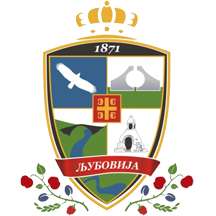 ОПШТИНА ЉУБОВИЈАОПШТИНСКА УПРАВАВојводе Мишића 45, ЉубовијаКОНКУРСНА ДОКУМЕНТАЦИЈАЗА ЈАВНУ НАБАВКУ МАЛЕ ВРЕДНОСТИНабавка грађевинског материјала за побољшање услова становања породица избеглица -обликована по партијамаЈАВНА НАБАВКА број: ЈН 42/2017404-53/2017-04ЉУБОВИЈА, октобар 2017. годинеРепублика СрбијаОПШТИНА ЉУБОВИЈА-Општинска управа-Комисија за јавну набавкуБрој: 404-53/2017-04Датум: 09.10.2017. годинеВојводе Мишића 45Љ у б о в и ј аНа основу члана 39. и 61. Закона о јавним набавкама („Службени гласник РС“ бр. 124/2012, 14/2015, 68/2015), члана 6. Правилника о обавезним елементима конкурсне документације у поступцима јавних набавки и начину доказивања испуњености услова („Службени гласник РС“ бр. 86/2015), члана 37. Правилника о ближем уређивању поступка јавне набавке за директне буџетске кориснике у општини Љубовија („Службени лист општине Љубовија“, број 1/2016 и 4/2017), Одлуке о покретању поступка јавне набавке број 404-53/2017-04 од 06.10.2017. године и Решења о образовању Комисије за јавну набавку број 404-53/2017-04 од 06.10.2017. године, припремљена јеКОНКУРСНА ДОКУМЕНТАЦИЈАза јавну набавку мале вредности добара – набавка грађевинског материјала за побољшање услова становања породица избеглица, редни број ЈН 42/2017 Конкурсна документација садржи:Конкурсна документација садржи укупно 64 странe.I Општи подаци о набавциНазив, адреса и интернет страница наручиоца: Општинска управа општине Љубовија, Војводе Мишића 45, 15320 Љубовија, www.ljubovija.rs  Остали подаци о наручиоцу:Шифра делатности број: 8411Матични број: 07170513ПИБ: 101302050 Врста поступка: Предметна јавна набавка се спроводи у поступку јавне набавке мале вредности у складу са Законом и подзаконским актима којима се уређују јавне набавке.Предмет јавне набавке је грађевински материјал за побољшање услова становања породица избеглица, редни број ЈН 42/2017, у складу са Уговором о сарадњи са Комесаријатом за избеглице из 2016. године, а на основу Одлуке о избору корисника за доделу помоћи, број: 9-9/459-03/2016 и Уговора о сарадњи са Комесаријатом за избеглице из 2017. године, а на основу Одлуке о избору корисника за доделу помоћи, број: 06-141/2017-01Није резервисана јавна набавка.Контакт лице: Дарко Васић, тел. 015/561-411, факс 015/562-870, сваког радног дана (понедељак-петак) у периоду од 7 до 15 часова.II Подаци о предмету јавне набавкеОпис предмета набавке, назив и ознака из општег речника набавке:  грађевински материјал за побољшање услова становања породица избеглица по основу уговора о сарадњи, према техничкој спецификацији наведеној и детаљно образложеној у даљем тексту конкурсне документацијеОзнака из општег речника набавке:44111000 – материјал за градњу Предмет набавке је обликован у 2 (две) партије и то:III Врста, техничке карактеристике (спецификације), квалитет, количина и опис добара, место испоруке добара, евентуалне додатне услуге и сл.Предмет јавне набавке обликован је у две партије:ПАРТИЈА 1 – Набавка грађевинског материјала за побољшање услова становања породица избеглица  по Одлуци о избору корисника за доделу помоћи, број: 9-9/459-03/2016Спецификација материјала који се набавља дата је у следећим табеламаПакет 1:	Пакет 2:          Предмет партије 1. јавне набавке је грађевински материјал за побољшање услова становања породица избеглица, према Одлуци о избору корисника за доделу помоћи, број: 9-9/459-03/2016 од 09.11.2016. године, а на основу Уговора о сарадњи Општине Љубовија са Комесаријатом за избеглице и миграције Републике Србије. Изабрана су два корисника која испуњававају услове, којима је потребан грађевински материјал ближе наведен у табелама.Набавка предметних добара подразумева набавку и испоруку истих без уградње.Место испоруке је на адреси крајњих корисника помоћи, Узовница и Црнча, општина Љубовија. Испоручилац гарантује квалитет испоручене робе одређен прописима о квалитету, односно важећим домаћим или међународним стандардима за ту врсту робе. Трошкови испоруке материјала, као и ризик евентуалне случајне пропасти ствари током транспорта падају на терет понуђача. Приликом пријема (квантитативног и квалитативног) стручна лица Наручиоца и Испоручиоца сачињавају Записник о пријему. Записник о пријему мора бити достављен Наручиоцу у року од највише 2 (два) дана након извршеног пријема.У случају да су у току пријема уочени недостаци и постоје примедбе од стране стручног лица Наручиоца, исти ће се констатовати у Записнику. У Записнику ће се дефинисати и рок за отклањање примедби. Док сви недостаци не буду отклоњени сматраће се да пријем није извршен. Испоручилац ће о свом трошку отклонити недостатке у задатом року и о томе писмено обавестити Наручиоца. Након отклањања недостатака сачиниће се нови Записник о успешно извршеном пријему. Уколико је Записник о успешно извршеном пријему потписан од стране Наручиоца и Испоручиоца, дата је сагласност на испоруку добара.Гарантни рок За испоручена добра која су предмет ове набавке понуђач даје гарантни рок који је одредио проивођач (уколико понуђач није и произвођач), рачунајући од дана уградње добара. Понуђач је дужан да о свом трошку отклони све евентуалне недостатке у току трајања гарантног рока.ПАРТИЈА 2 – Набавка грађевинског материјала за побољшање услова становања породица избеглица по Одлуци о избору корисника за доделу помоћи број: 06-141/2017-01  Спецификација материјала који се набавља дата је у следећим табелама:Пакет 1:        Пакет 2:        Пакет 3:          Предмет партије 2. јавне набавке је грађевински материјал за побољшање услова становања породица избеглица, према Одлуци о избору корисника за доделу помоћи, број: 06-141/2017-01 од 14.09.2017. године, а на основу Уговора о сарадњи Општине Љубовија са Комесаријатом за избеглице и миграције Републике Србије. Изабрана су два корисника која испуњававају услове, којима је потребан грађевински материјал ближе наведем у табелама.Набавка предметних добара подразумева набавку и испоруку истих без уградње.Место испоруке је на адреси крајњих корисника помоћи, Дрлаче и Љубовија, општина Љубовија. Испоручилац гарантује квалитет испоручене робе одређен прописима о квалитету, односно важећим домаћим или међународним стандардима за ту врсту робе. Трошкови испоруке материјала, као и ризик евентуалне случајне пропасти ствари током транспорта падају на терет понуђача. Приликом пријема (квантитативног и квалитативног) стручна лица Наручиоца и Испоручиоца сачињавају Записник о пријему. Записник о пријему мора бити достављен Наручиоцу у року од највише 2 (два) дана након извршеног пријема.У случају да су у току пријема уочени недостаци и постоје примедбе од стране стручног лица Наручиоца, исти ће се констатовати у Записнику. У Записнику ће се дефинисати и рок за отклањање примедби. Док сви недостаци не буду отклоњени сматраће се да пријем није извршен. Испоручилац ће о свом трошку отклонити недостатке у задатом року и о томе писмено обавестити Наручиоца. Након отклањања недостатака сачиниће се нови Записник о успешно извршеном пријему. Уколико је Записник о успешно извршеном пријему потписан од стране Наручиоца и Испоручиоца, дата је сагласност на испоруку добара.Гарантни рок За испоручена добра која су предмет ове набавке понуђач даје гарантни рок који је одредио проивођач (уколико понуђач није и произвођач), рачунајући од дана уградње добара. Понуђач је дужан да о свом трошку отклони све евентуалне недостатке у току трајања гарантног рока.IV Услови за учешће у поступку јавне набавке из члана 75. Закона о јавним набавкама и упутство како се доказује испуњеност тих условаУ погледу обавезних услова, понуђач у поступку јавне набавке мора доказати:да је регистован код надлежног органа, односно уписан у одговарајући регистар (чл. 75. ст. 1. тач. 1) Закона),да он и његов законски заступник није осуђиван за неко од кривичних дела као члан организоване криминалне групе, да није осуђиван за кривична дела против привреде, кривична дела против животне средине, кривично дело примања или давања мита, кривично дело преваре (чл. 75. ст. 1. тач. 2) Закона), да је измирио доспеле порезе, доприносе и друге јавне дажбине у складу са прописима Републике Србије или стране државе када има седиште на њеној територији (чл. 75. ст. 1. тач. 4) Закона), да је поштовао обавезе које произилазе из важећих прописа о заштити на раду, запошљавању и условима рада, заштити животне средине, као и да нема забрану обављања делатности која је на снази у време подношења понуде (чл. 75. ст. 2. Закона).Упутство како се доказује испуњеност услова из члана 75. Закона о јавним набавкама Испуњеност обавезних услова (члан 75. став 1. тач. 1) - 4) Закона) понуђач, у складу са чланом 77. став 4. Закона о јавним набавкама, доказује писаном изјавом датом под пуном материјалном и кривичном одговорношћу. Образац Изјаве је саставни елемент конкурсне документације (Образац 3 и 3а конкурсне документације).Испуњеност услова из члана 75. став 2. Закона, понуђач доказује достављањем потписане и оверене Изјаве о поштовању обавеза које произлазе из важећих прописа о заштити на раду, запошљавању и условима рада, заштити животне средине и непостојању забране обављања делатности која је на снази у време подношења понуде (дата Изјава представља саставни елемент конкурсне документације, Образац 4 конкурсне документације).С обзиром да понуђач доставља изјаву из члана 77. став 4. Закона о јавним набавкама, наручилац може пре доношења одлуке о додели уговора, да захтева од понуђача чија је понуда оцењена као најповољнија да достави копију захтеваних доказа о испуњености обавезних услова, а може и да затражи на увид оригинал или оверену копију свих или појединих доказа о испуњености обавезних услова. Наручилац доказе може да затражи и од осталих понуђача.Ако понуђач у року од пет дана не достави копију захтеваних доказа, односно не достави на увид оригинал или оверену копију тражених доказа, наручилац ће његову понуду одбити као неприхватљиву.У случају да се наручилац определи да пре доношења одлуке о додели уговора захтева од најповољнијег понуђача достављање доказа о испуњености обавезних услова, понуђач исте доказује подношењем следећих докумената:Услов из чл. 75. ст. 1. тач. 1) Закона Доказ: Извод из регистра Агенције за привредне регистре, односно извод из регистра надлежног Привредног суда.Услов из чл. 75. ст. 1. тач. 2) Закона Доказ: Правна лица: 1) Извод из казнене евиденције, односно уверењe основног суда на чијем подручју се налази седиште домаћег правног лица, односно седиште представништва или огранка страног правног лица, којим се потврђује да правно лице није осуђивано за кривична дела против привреде, кривична дела против животне средине, кривично дело примања или давања мита, кривично дело преваре; 2) Извод из казнене евиденције Посебног одељења за организовани криминал Вишег суда у Београду, којим се потврђује да правно лице није осуђивано за неко од кривичних дела организованог криминала; 3) Извод из казнене евиденције, односно уверење надлежне полицијске управе МУП-а, којим се потврђује да законски заступник понуђача није осуђиван за кривична дела против привреде, кривична дела против животне средине, кривично дело примања или давања мита, кривично дело преваре и неко од кривичних дела организованог криминала (захтев се може поднети према месту рођења или према месту пребивалишта законског заступника). Уколико понуђач има више законских заступника дужан је да достави доказ за сваког од њих.  Предузетници и физичка лица: Извод из казнене евиденције, односно уверење надлежне полицијске управе МУП-а, којим се потврђује да није осуђиван за неко од кривичних дела као члан организоване криминалне групе, да није осуђиван за кривична дела против привреде, кривична дела против животне средине, кривично дело примања или давања мита, кривично дело преваре (захтев се може поднети према месту рођења или према месту пребивалишта).Доказ не може бити старији од два месеца пре отварања понуда. Услов из чл. 75. ст. 1. тач. 4) Закона Доказ: Уверење Пореске управе Министарства финансија и привреде да је измирио доспеле порезе и доприносе и уверење надлежне управе локалне самоуправе да је измирио обавезе по основу изворних локалних јавних прихода или потврду Агенције за приватизацију да се понуђач налази у поступку приватизације. Доказ не може бити старији од два месеца пре отварања понуда.Лице уписано у регистар понуђача није дужно да приликом подношења понуде, доказује испуњеност обавезних услова.	Понуђач није дужан да доставља доказе који су јавно доступни на интернет страницама надлежних органа ако је навео у понуди интернет страницу на којој су тражени подаци јавно доступни, и то следеће:да је регистован код надлежног органа, односно уписан у одговарајући регистар – доказ: извод из регистра надлежног органа. Наручилац задржава право да непосредно изврши проверу свих података из обавезних услова уколико сматра да је то неопходно. Понуђач је дужан да за подизвођаче достави доказе о испуњености обавезних услова из члана 75. став 1. тач 1) до 4) Закона о јавним набавкама.Понуду може поднети група понуђача. Сваки понуђач из групе понуђача мора да испуни обавезне услове из члана 75. став 1. тач. 1) до 4) Закона, а додатне услове испуњавају заједно.V Упутство понуђачима како да сачину понуду Подаци о језику на коме понуда мора бити састављена Понуда мора бити састављена на српском језику.Посебни захтеви у погледу начина сачињавања понуде и попуњавања образаца Понуђач је дужан да, на начин дефинисан конкурсном документацијом, попуни, овери печатом и потпише све обрасце из конкурсне документације.  Обрасце Понуђач мора попунити читко, односно дужан је уписати податке у, за њих предвиђена празна поља или заокружити већ дате елементе у обрасцима, тако да обрасци буду у потпуности попуњени, а садржај јасан и недвосмилен. Допуштено је електронско попуњавање образаца (на рачунару).На сваком обрасцу конкурсне документације је наведено ко је дужан да образац овери печатом и потпише и то: - Уколико понуду подноси понуђач који наступа самостално, сваки образац мора бити оверен и потписан од стране овлашћеног лица понуђача; - Уколико понуду подноси понуђач који наступа са подизвођачем, обрасци који се односе на подизвођаче могу бити оверени и потписани од стране овлашћеног лица понуђача или од стране овлашћеног лица подизвођача, изузев Изјаве о испуњавању услова из чл. 75. став 1. Закона која мора бити потписана од стране овлашћеног лица подизвођача и оверена печатом. - Уколико понуду подноси група понуђача, обрасци који се односе на члана групе могу бити оверени и потписани  од стране овлашћеног лица овлашћеног члана групе понуђача или овлашћеног лица члана групе понуђача (изузев Изјаве о испуњавању услова из чл. 75. став 1. Закона, Изјаве о поштовању обавеза из члана 75. став 2. Закона и Изјаве о независној понуди које морају бити потписане и оверене печатом од стране сваког понуђача из групе понуђача).Обрасце који су у конкретном случају непримењиви, понуђач није дужан да попуни, као ни да овери и потпише. Понуда се сачињава у писаном облику, у једном примерку, у затвореној коверти, на обрасцу из Конкурсне документације и мора бити јасна и недвосмислена, читко попуњена и оверена и потписана од стране овлашћеног лица понуђача (лице овлашћено за заступање).Понуда мора да садржи:Оверен и потписан Образац понуде – Образац 1 (за сваку партију за коју се понуђач определи),Оверен и потписан Образац структуре цене са упутством како да се попуни – Образац 2 (за сваку партију за коју се понуђач определи),Оверену и потписану Изјаву о испуњавању услова из члана 75. став 1. Закона – Образац 3,Оверену и потписану Изјаву подизвођача о испуњавању услова из члана 75. Закона (у случају да понуђач наступа са подизвођачем) – Образац 3а,Оверену и потписану Изјаву о испуњавању услова из члана 75. став 2. Закона – Образац 4,Оверен и потписан Модел уговора – Образац 5 (за сваку партију за коју се понуђач определи),Оверен и потписан Образац трошкова припреме понуде (достављање овог обрасца није обавезно) – Образац 6,Оверен и потписан Образац изјаве о независној понуди – Образац 7,Оверен и потписан Образац изјаве о достављању менице за добро извршење посла – Образац 8  (за сваку партију за коју се понуђач определи),Споразум учесника о заједничком подношењу понуде (у случају подношења заједничке понуде).Понуде се подносе у затвореној коверти са назнаком „Понуда – НЕ ОТВАРАТИ – јавна набавка мале вредности - набавка грађевинског материјала за побољшање услова становања породица избеглица, партија(е) 1 и/или 2, редни број ЈН 42/2017. Понуђач је дужан да на коверти назначи назив, адресу, телефон и контакт особу. Понуде се достављају путем поште или лично сваког радног дана 07,00 -15,00 часова, на адресу Наручиоца – Општинска управа општине Љубовија, Војводе Мишића 45, 15320 Љубовија.Крајњи рок за подношење понуда је  19.10.2017. године године до 13,00 часова.Понуде које стигну после рока наведеног у претходном ставу сматраће се неблаговременим. Неблаговремене понуде се неће отварати и по окончању поступка отварања ће бити враћене понуђачу, са назнаком да је понуда поднета неблаговремено.Место, време и начин отварања понудаЈавно отварање понуда обавиће се дана 19.10.2017. године у 13,30 часова у просторијама Oпштинске управе општине Љубовија, Војводе Мишића 45, Љубовија, уз присуство овлашћених представника понуђача. Поступак отварања понуда спроводи Комисија образована решењем Наручиоца.Представници понуђача који присуствују јавном отварању понуда, морају да доставе Комисији заведено и оверено овлашћење за учешће у поступку отварања предметне јавне набавке, у противном наступају као јавност и не могу предузимати активне радње у поступку (потписивање записника, истицање приговора и др). Обавештење о могућности да понуђач може да поднесе понуду за једну или више партија и упутство о начину на који понуда мора да буде поднета, уколико је предмет јавне набавке обликован у више партијаПредмет јавне набавке обликован је у 2 (две) партије.Понуђач може да поднесе понуду за једну или више партија. Понуда мора да обухвати најмање једну целокупну партију. Понуђач је дужан да у понуди наведе да ли се понуда односи на целокупну набавку или само на одређене партије. У случају да понуђач поднесе понуду за две партије, она мора бити поднета тако да се може оцењивати за сваку партију посебно.Докази о испуњености обавезних који су заједнички за две или више партија, у случају да понуђач поднесе понуду за више партија, не морају бити достављени за сваку партију посебно, односно могу бити достављени у једном примерку за све партије.Понуда са варијантама	Понуда са варијантама није дозвољена.Начин измене, допуне и повлачења понуде понуде Понуђач може да измени, допуни или повуче понуду писаним обавештењем пре истека рока за подношење понуда.Свако обавештење о изменама, допунама или опозиву понуде се подноси у засебној затвореној коверти, на исти начин на који се доставља понуда, са назнаком “Измена понуде”, „Допуна понуде“, “Опозив понуде” или „Измена и допуна понуде“   за Јавну набавку број 42/2017 – грађевински материјал за побољшање услова становања породица избеглица“ партија/е _______________(НЕ ОТВАРАТИ). Понуђач је дужан да на коверти назначи назив, адресу, телефон и контакт особу. Измена, допуна или повлачење понуде се доставља путем поште или лично сваког радног дана 07,00 - 15,00 часова, на адресу Наручиоца – Општинска управа општине Љубовија, Војводе Мишића 45, 15320 Љубовија.Понуда не може бити измењена после истека рока за подношење понуда.Уколико се измена понуде односи на понуђену цену, цена мора бити изражена у динарском износу, а не у процентима.Понуда са подизвођачем - захтев да понуђач, уколико ангажује подизвођача, наведе у својој понуди проценат укупне вредности набавке који ће поверити подизвођачу, део предмета набавке који ће извршити преко подизвођача, као и правила поступања наручиоца у случају да се доспела потраживања преносе директно подизвођачуПонуђач је дужан да у понуди наведе да ли ће извршење јавне набавке делимично поверити подизвођачу и да наведе у својој понуди, проценат укупне вредности набавке који ће поверити подизвођачу, а који не може бити већи од 50 % као и део предмета набавке који ће извршити преко подизвођача.Ако понуђач у понуди наведе да ће делимично извршење набавке поверити подизвођачу, дужан је да наведе назив подизвођача, а уколико уговор између наручиоца и понуђача буде закључен, тај подизвођач ће бити наведен у уговору.Понуђач је дужан да наручиоцу, на његов захтев, омогући приступ код подизвођача ради утврђивања испуњености услова.Понуђач је дужан да за подизвођаче достави доказе о испуњености обавезних услова из члана 75. став 1. тач 1) до 4) Закона о јавним набавкама.Понуђач, односно добављач у потпуности одговара наручиоцу за извршење обавеза из поступка јавне набавке, односно за извршење уговорних обавеза, без обзира на број подизвођача.Наручилац може на захтев подизвођача и где природа предмета набавке то дозвољава пренети доспела потраживања директно подизвођачу, за део набавке која се извршава преко тог подизвођача.Добављач не може ангажовати као подизвођача лице које није навео у понуди. Добављач може ангажовати као подизвођача лице које није навео у понуди, ако је на страни подизвођача након подношења понуде настала трајнија неспособност плаћања, ако то лице испуњава све услове одређене за подизвођача и уколико добије претходну сагласност наручиоца.Заједничка понуда - обавештење о томе да је саставни део заједничке понуде споразум којим се понуђачи из групе међусобно и према наручиоцу обавезују на извршење јавне набавкеПонуду може поднети група понуђача. Сваки понуђач из групе понуђача мора да испуни обавезне услове из члана 75. став 1. тач. 1) до 4) Закона, а додатне услове испуњавају заједно, осим ако наручилац из оправданих разлога не одреди другачије. Саставни део заједничке понуде је споразум којим се понуђачи из групе међусобно и према наручиоцу обавезују на извршење јавне набавке, а који обавезно садржи податке садржи податке из члана 81. ст. 4. тач. 1) до 2) Закона и то:  податке о члану групе који ће бити носилац посла, односно који ће поднети понуду и који ће заступати групу понуђача пред наручиоцем, опис послова сваког од понуђача из групе понуђача у извршењу уговораУ складу са чланом 81. став 5. Закона, споразумом је потребно уредити и регулисати следећа питања, односно навести податке о:понуђачу који ће у име групе потписивати образце из конкурсне документације,понуђачу који ће у име групе понуђача потписати уговор, понуђачу који ће у име групе понуђача дати средство обезбеђења, понуђачу који ће издати рачун, рачуну на који ће бити извршено плаћање.Наручилац не може од групе понуђача да захтева да се повезују у одређени правни облик како би могли да поднесу заједничку понуду.Понуђачи који поднесу заједничку понуду одговарају неограничено солидарно према наручиоцу.Измене и допуне конкурсне документацијеАко у року предвиђеном за подношење понуде измени или допуни конкурсну документацију, Наручилац ће без одлагања те измене или допуне објавити на Порталу јавних набавки и сајту www.ljubovija.rs  на коме је објављена и конкурсна документација. Понуде се припремају у складу са конкурсном документацијом и изменама и допунама конкурсне документације. Измене и допуне конкурсне документације важиће само уколико су учињене у писаној форми. Усмене изјаве или изјаве дате на било који други начин од стране Наручиоца, неће ни у ком погледу обавезивати Наручиоца. У случају измене или допуне конкурсне документације од стране наручиоца осам или мање дана пре истека рока за подношење понуда, наручилац ће продужити рок за подношење понуда.Самостално подношење понуде Понуђач може да поднесе само једну понуду, односно понуду може поднети понуђач који наступа самостално.Понуђач који је самостално поднео понуду, не може истовремено да учествује у заједничкој понуди или као подизвођач, нити исто лице може учествовати у више заједничких понуда. Наручилац је дужан да одбије све понуде које су поднете супротно наведеној забрани. Начин и услови плаћања, место и рок испоруке, рок важења понуде – Плаћање се врши уплатом на рачун понуђача (испоручиоца), у року од максимално 45 дана од испостављања фактуре / рачуна. Понуђачу није дозвољено да захтева аванс.Рок испоруке добара не може бити дужи од 7 календарских дана од дана закључења уговора.Место испоруке за партију 1 је на адреси корисника помоћи грађевинског материјала за побљшање услова становања породица избеглица у Узовници и Црнчи, за партију 2 је на адреси корисника помоћи грађевинског материјала за побљшање услова становања породица избеглица у Дрлачама и Љубовији.Трошкови транспорта падају на терет понуђача. Ризик евентуалне случајне пропасти ствари током транспорта, пада на терет понуђача.Гарантни рок: у складу са гаранцијом произвођача (уколико понуђач није произвођач) рачунајући од дана уградње материјала, Рок важења понуде је минимум 60 дана од дана јавног отварања понуда.	У случају да понуђач наведе краћи рок важења понуде, понуда ће бити одбијена, као неприхватљива. У случају истека рока важења понуде, наручилац је дужан да у писаном облику затражи од понуђача продужење рока важења понуде. Понуђач који прихвати захтев за продужење рока важења понуде не може мењати понуду.Валута и цена у понуди;Цене у понуди се исказују у динарима, без пореза на додату вредност (ПДВ) и са ПДВ-ом, као и са урачунатим свим трошковима које понуђач има у реализацији предметне јавне набавке.За оцену понуде узимаће се у обзир укупна понуђена цена без пореза на додату вредност.Цена је фиксна и не може се мењати. Цена мора да обухвата трошкове превоза и све остале пратеће трошкове које ће Понуђач имати приликом реализације предметне услуге.Ако је у понуди исказана неуобичајено ниска цена, наручилац ће поступити у складу са чланом 92. Закона о јавним набавкама.Подаци о врсти, садржини, начину подношења, висини и роковима обезбеђења испуњења обавеза понуђачаИзабрани понуђач је дужан да приликом потписивања уговора или најкасније 3 (три) дана од потписавања достави бланко сопствену меницу за добро извршење посла у износу од 10% вредности уговора (без ПДВ-а), са попуњеним и овереним меничним овлашћењем и роком важења 20 дана дужим од уговореног рока за испоруку предметних добара. Меница мора бити безусловна и платива на први позив, са клаузулом „без протеста“. Ако се за време трајања уговора промене рокови за извршење уговорне обавезе, средство обезбеђења за добро извршење посла мора да се продужи. Уз меницу за добро извршење посла мора бити достављена и оверена копија картона депонованих потписа, издатог од стране пословне банке. Картон депонованих потписа који се прилаже мора да буде издат од пословне банке коју понуђач наводи у меничном овлашћењу – писму.Потребно је уз меницу доставити и потврду да је меница евидентирана у регистру меница и овлашћења који води НБС (попуњен захтев за регистрацију менице). Меница треба да буде оверена печатом и потписана од стране лица овлашћеног за заступање у десном доњем углу на претпоследњој линији. Потпис овлашћеног лица на меници и меничном овлашћењу – писму мора бити идентичан са потписом или потписима са картона депонованих потписа. У случају промене лица овлашћеног за заступање менично овлашћење – писмо остаје на снази. По извршењу свих уговорних обавеза понуђача средства финансијског обезбеђења ће бити враћена.Поверљиви подаци Наручилац је дужан да:1) чува као поверљиве све податке о понуђачима садржане у понуди које је као такве, у складу са законом, понуђач означио у понуди;2) одбије давање информације која би значила повреду поверљивости података добијених у понуди;3) чува као пословну тајну имена заинтересованих лица, понуђача и подносилаца пријава, као и податке о поднетим понудама, односно пријавама, до отварања понуда, односно пријава.  Неће се сматрати поверљивим докази о испуњености обавезних услова, цена и други подаци из понуде који су од значаја за примену елемената критеријума и рангирање понуде.Додатне информације и појашњења Заинтересовано лице може, у писаном облику, тражити од Наручиоца додатне информације или појашњења у вези са припремањем и подношењем понуде, најкасније пет дана пре истека рока за подношење понуде, при чему може да укаже и на евентуално уочене недостатке и неправилности у конкурсној документацији. Особа за контакт је Ана Радоичић, телефон 015/561-411, факс 015/562-870, сваког радног дана 07.00 – 15.00 часова.Наручилац ће у року од 3 (три) дана од дана пријема захтева за додатним информацијама или појашњењима конкурсне документације, одговор објавити на Порталу јавних набавки и на својој интернет страници.Тражење додатних информација или појашњења телефоном није дозвољено.Комуникација Комуникација се у поступку јавне набавке и у вези са обављањем послова јавних набавки одвија писаним путем, односно путем поште, електронске поште или факсом.Ако је документ из поступка јавне набавке достављен од стране наручиоца или понуђача путем електронске поште или факсом, страна која је извршила достављање дужна је да од друге стране захтева да на исти начин потврди пријем тог документа, што је друга страна дужна и да учини када је то неопходно као доказ да је извршено достављање.Додатна објашњења од понуђача после отварања понуда, контрола код понуђача и подизвођача Наручилац може писаним путем да захтева од понуђача додатна објашњења која ће му помоћи при прегледу, вредновању и упоређивању понуда, а може да врши и контролу (увид) код понуђача,  односно његових подизвођача. Наручилац може, уз сагласност понуђача, да изврши исправке рачунских грешака уочених приликом разматрања понуде по окончаном поступку оварања понуда. У случају разлике између јединичне и укупне цене, меродавна је јединична цена. Ако се понуђач не сагласи са исправком рачунских грешака, Наручилац ће његову понуду одбити као неприхватљиву.Ако наручилац оцени да понуда садржи неуобичајено ниску цену, дужан је да од понуђача, у складу са чланом 92 Закона, захтева детаљно образложење свих њених саставних делова које сматра меродавним, а нарочито наводе у погледу економике начина градње, производње или изабраних техничких решења, у погледу изузетно повољних услова који понуђачу стоје на располагању за извршење уговора или у погледу оригиналности производа, услуга или радова које понуђач нуди. Неуобичајено ниска цена у смислу овог закона је понуђена цена која значајно одступа у односу на тржишно упоредиву цену и изазива сумњу у могућност извршења јавне набавке у складу са понуђеним условима.Критеријум за доделу уговораКритеријум за доделу уговора је „најнижа понуђена цена“.У ситуацији када постоје две или више понуда са истом понуђеном ценом Наручилац ће избор најповољније понуде извршити на тај начин што ће изабрати понуду понуђача који је понудио краћи рок испоруке.Предност за понуђаче који нуде добра домаћег пореклаПредност за понуђаче који нуде добра домаћег порекла биће остварена у складу са чланом 86. Закона о јавним набавкама („Службени гласник РС“ бр. 124/2012, 14/2015, 68/2015), као и Правилником о начину доказивања испуњености услова да су понуђена добра домаћег порекла („Службени гласник РС“ бр. 33/2013) и Упутством о условима, начину и поступку издавања уверења о домаћем пореклу добара у поступцима јавних набавки („Службени гласник РС“ бр. 48/2013). Када понуђач достави доказ да нуди добра домаћег порекла, наручилац ће, пре рангирања понуда, позвати све остале понуђаче чије су понуде оцењене као прихватљиве, да се изјасне да ли нуде добра домаћег порекла и да доставе доказ.Разлози због којих понуда може бити одбијена Наручилац може одбити понуду уколико поседује доказ да је понуђач у претходне три године пре објављивања позива за подношење понуда у поступку јавне набавке:поступао супротно забрани из члана 23. и 25. Закона о јавним набавкама;учинио повреду конкуренције;доставио неистините податке у понуди или без оправданих разлога одбио да закључи уговор о јавној набавци, након што му је уговор додељен,одбио да достави доказе и средства обезбеђења на шта се у понуди обавезао.Наручилац може да одбије понуду уколико поседује доказ који потврђује да понуђач није испуњавао своје обавезе по раније закљученим уговорима о јавним набавкама који су се односили на исти предмет набавке, за период од претходне три године пре објављивања позива за подношење понуда. Доказ може бити: правоснажна судска одлука или коначна одлука другог надлежног органа;исправа о реализованом средству обезбеђења испуњења обавеза у поступку јавне набавке или испуњења уговорних обавеза;исправа о наплаћеној уговорној казни;рекламације потрошача, односно корисника, ако нису отклоњене у уговореном року;извештај надзорног органа о изведеним радовима који нису  у складу са пројектом, односно уговором;изјава о раскиду уговора због неиспуњења битних елемената уговора дата на начин и под условима предвиђеним законом којим се уређују облигациони односи;доказ о ангажовању на извршењу уговора о јавној набавци лица која нису означена у понуди као подизвођачи, односно чланови групе понуђача;други одговарајући доказ примерен предмету јавне набавке, који се односи на испуњење обавеза у ранијим поступцима јавне набавке или по раније закљученим уговорима о јавним набавкама.Наручилац може одбити понуду ако поседује правоснажну судску одлуку или коначну одлуку другог надлежног органа, која се односи на поступак који је спровео или уговор који је закључио и други наручилац акоје предмет јавне набавке истоврстан.Наручилац ће одбити понуду ако је неприхватљива, тј. ако не испуњава услове дефинисане чланом 3. став 1 тачка 33) Закона о јавним набавкама.Прихватљива понуда је понуда која је благовремена, коју наручилац није одбио због битних недостатака, која је одговарајућа, која не ограничава, нити условљава права наручиоца или обавезе понуђача и која не прелази износ процењене вредности јавне набавке.На основу члана 106. Закона, наручилац ће одбити понуду ако садржи битне недостатке и то ако:понуђач не докаже да испуњава обавезне услове за учешће;3)	је понуђени рок важења понуде краћи од прописаног;4) понуда садржи друге недостатке због којих није могуће утврдити стварну садржину понуде или није могуће упоредити је са другим понудама.Рок за доношење одлукеНаручилац ће одлуку о додели уговора донети најкасније у року од 10 дана од дана јавног отварања понуда.Захтев за заштиту права понуђача Захтев за заштиту права може да поднесе понуђач, односно заинтересовано лице, који има интерес за доделу уговора у конкретном поступку јавне набавке и који је претрпео или би могао да претрпи штету због поступања наручиоца противно одредбама Закона. Захтев за заштиту права подноси се наручиоцу, а копија се истовремено доставља Републичкој комисији. Захтев за заштиту права се доставља непосредно или препорученом пошиљком са повратницом. Захтев за заштиту права се може поднети у току целог поступка јавне набавке, против сваке радње наручиоца, осим уколико Законом није другачије одређено. О поднетом захтеву за заштиту права наручилац објављује обавештење на Порталу јавних набавки и на својој интернет страници, најкасније у року од 2 дана од дана пријема захтева.Уколико се захтевом за заштиту права оспорава врста поступка, садржина позива за подношење понуда или конкурсне документације, захтев ће се сматрати благовременим уколико је примљен од стране наручиоца најкасније 3 дана пре истека рока за подношење понуда, без обзира на начин достављања и уколико је подносилац захтева у складу са чланом 63. став 2. Закона указао наручиоцу на евентуалне недостатке и неправилности, а наручилац исте није отклонио.Захтев за заштиту права којим се оспоравају радње које наручилац предузме пре истека рока за подношење понуда, а након истека рока из претходног пасуса, сматраће се благовременим уколико је поднет најкасније до истека рока за подношење понуда.После доношења одлуке о додели уговора из чл. 108. Закона или одлуке о обустави поступка јавне набавке из чл. 109. Закона, рок за подношење захтева за заштиту права је 5 дана од дана објављивања одлуке на Порталу јавних набавки. Захтевом за заштиту права не могу се оспоравати радње наручиоца предузете у поступку јавне набавке ако су подносиоцу захтева били или могли бити познати разлози за његово подношење пре истека рока за подношење захтева, а подносилац захтева га није поднео пре истека тог рока. Ако је у истом поступку јавне набавке поново поднет захтев за заштиту права од стране истог подносиоца захтева, у том захтеву се не могу оспоравати радње наручиоца за које је подносилац захтева знао или могао знати приликом подношења претходног захтева. Захтев за заштиту права не задржава даље активности наручиоца у поступку јавне набавке у складу са одредбама 150. Закона.Наручилац може да одлучи да заустави даље активности у случају подношења захтева за заштиту права, при чему је дужан да у обавештењу о поднетом захтеву за заштиту права наведе да зауставља даље активности у поступку јавне набавке.Захтев за заштиту права садржи:назив и адресу подносиоца захтева и лице за контакт,назив и адресу наручиоца,податке о јавној набавци која је предмет захтева, односно о одлуци наручиоца,повреде прописа којима се уређује поступак јавне набавке,чињенице и доказе којима се повреде доказују,потврду о уплати таксе,потпис подносиоца.Ако понети захтев за заштиту права не садржи све наведене обавезне елементе, наручилац ће такав захтев одбацити закључком.Подносилац захтева је дужан да на рачун буџета Републике Србије уплати таксу у изнoсу од 60.000,00 динара на следећи начин:број рачуна: 840-30678845-06,шифра плаћања: 153 или 253,позив на број: 42/2017,сврха уплате: Такса за ЗЗП; назив наручиоца: Општинска управа општине Љубовија; ЈН 42/2017;назив уплатиоца;корисник: буџет Републике Србије.Детаљно упутство о уплати таксе се може преузети са web адресе:http://www.kjn.gov.rs/ci/uputstvo-o-uplati-republicke-administrativne-takse.htm Поступак заштите права понуђача регулисан је одредбама чл. 138. - 167. Закона.Рок за закључење уговора Уговор о јавној набавци наручилац ће доставити понуђачу којем је додељен уговор у року од 8 дана од дана протека рока за подношење захтева за заштиту права из члана 149. Закона. Уколико је поднета само једна понуда наручилац може закључити уговор пре истека рока за подношење захтева за заштиту права, у складу са чланом 112. став 2. тачка 5) Закона.У случају да понуђач чија је понуда изабрана као најповољнија одбије да закључи уговор, наручилац може закључити уговор са првим следећим најповољнијим понуђачем.ОБРАЗАЦ 1.1 – ОБРАЗАЦ ПОНУДЕ – Партија 1ПОДАЦИ О ПОНУЂАЧУПОНУДУ ПОДНОСИ: ПОДАЦИ О ПОДИЗВОЂАЧУНапомена: Табелу „Подаци о подизвођачу“ попуњавају само они понуђачи који подносе  понуду са подизвођачем, а уколико има већи број подизвођача од места предвиђених у табели, потребно је да се наведени образац копира у довољном броју примерака, да се попуни и достави за сваког подизвођача.ПОДАЦИ О УЧЕСНИКУ У ЗАЈЕДНИЧКОЈ ПОНУДИНапомена: Табелу „Подаци о учеснику у заједничкој понуди“ попуњавају само они понуђачи који подносе заједничку понуду, а уколико има већи број учесника у заједничкој понуди од места предвиђених у табели, потребно је да се наведени образац копира у довољном броју примерака, да се попуни и достави за сваког понуђача који је учесник у заједничкој понуди.ПОНУДАП О Н У Д АЗА ЈАВНУ НАБАВКУ:Партија 1 – Набавка грађевинског материјала за побољшање услова становања породица избеглица по Одлуци о избору корисника за доделу помоћи, број: 9-9/459-03/2016  Број јавне набавке: ЈН  42/2017Број понуде: ___________________  	Датум понуде:_____. _____.2017.                     (заводни број понуђача)ВРЕДНОСТ ПОНУДЕ:РОК И МЕСТО ИСПОРУКЕ ДОБАРА:Рок испоруке износи  _________ календарских дана од дана закључења уговора (максимално 7 календарских дана).Место испоруке:  адреса корисника помоћи за побољшање услова становања, у Узовници и Црнчи, општина Љубовија.УСЛОВИ ПЛАЋАЊА:Рок плаћања је ______ дана (максимум 45 дана) од испостављања фактуре / рачуна и пратеће техничке документације. Понуђачу није дозвољено да захтева аванс.ГАРАНТНИ РОК: Гарантни рок за испоручена добра из предметне јавне набавке износи ___________ месеци, у складу гаранцијом произвођача.ВАЖНОСТ ПОНУДЕ: ______ (минимум 60) дана од дана отварања понуде.ПОДАЦИ О ПРОЦЕНТУ УКУПНЕ ВРЕДНОСТИ НАБАВКЕ КОЈИ ЋЕ ПОВЕРИТИ ПОДИЗВОЂАЧУ И ДЕО ПРЕДМЕТА НАБАВКЕ КОЈИ ЋЕ ИЗВРШИТИ ПРЕКО ПОДИЗВОЂАЧА:/ табелу треба попунити само у случају подизвођача/НАПОМЕНА ПОНУЂАЧА: ________________________________________________________________________________________________________________________________________________________________________________________________________________________________________________________________________________________________________________________________________________________________________________________________________________________________________________________________________________________________________________________________________________________________________________________    Датум:                                                                                                           ____. ____. 2017. године                                                      Потпис овлашћеног  лица                                                                             М.П.           _______________________ОБРАЗАЦ 1.2 – ОБРАЗАЦ ПОНУДЕ – Партија 2ПОДАЦИ О ПОНУЂАЧУПОНУДУ ПОДНОСИ: ПОДАЦИ О ПОДИЗВОЂАЧУНапомена: Табелу „Подаци о подизвођачу“ попуњавају само они понуђачи који подносе  понуду са подизвођачем, а уколико има већи број подизвођача од места предвиђених у табели, потребно је да се наведени образац копира у довољном броју примерака, да се попуни и достави за сваког подизвођача.ПОДАЦИ О УЧЕСНИКУ У ЗАЈЕДНИЧКОЈ ПОНУДИНапомена: Табелу „Подаци о учеснику у заједничкој понуди“ попуњавају само они понуђачи који подносе заједничку понуду, а уколико има већи број учесника у заједничкој понуди од места предвиђених у табели, потребно је да се наведени образац копира у довољном броју примерака, да се попуни и достави за сваког понуђача који је учесник у заједничкој понуди.ПОНУДАП О Н У Д АЗА ЈАВНУ НАБАВКУ:Партија 2 – Набавка грађевинског материјала за побољшање услова становања породица избеглиц по Одлуци о избору корисника за доделу помоћи број: 06-141/2017-01  Број јавне набавке: ЈН 42/2017Број понуде: ___________________  	Датум понуде:_____. _____.2017.                     (заводни број понуђача)ВРЕДНОСТ ПОНУДЕ:РОК И МЕСТО ИСПОРУКЕ ДОБАРА:Рок испоруке износи  _________ календарских дана од дана закључења уговора (максимално 7 календарских дана).Место испоруке:  адреса корисника помоћи за побољшање услова становања, у Дрлачама и Љубовији, општина Љубовија.УСЛОВИ ПЛАЋАЊА:Рок плаћања је _____ дана (максимум 45 дана) од испостављања фактуре / рачуна и пратеће техничке документације. Понуђачу није дозвољено да захтева аванс.ГАРАНТНИ РОК: Гарантни рок за испоручена добра из предметне јавне набавке износи ___________ месеци, у складу гаранцијом произвођача.ВАЖНОСТ ПОНУДЕ: ______ (минимум 60) дана од дана отварања понуде.ПОДАЦИ О ПРОЦЕНТУ УКУПНЕ ВРЕДНОСТИ НАБАВКЕ КОЈИ ЋЕ ПОВЕРИТИ ПОДИЗВОЂАЧУ И ДЕО ПРЕДМЕТА НАБАВКЕ КОЈИ ЋЕ ИЗВРШИТИ ПРЕКО ПОДИЗВОЂАЧА:/ табелу треба попунити само у случају подизвођача/НАПОМЕНА ПОНУЂАЧА: ________________________________________________________________________________________________________________________________________________________________________________________________________________________________________________________________________________________________________________________________________________________________________________________________________________________________________________________________________________________________________________________________________________________________________________________    Датум:                                                                                                           ____. ____. 2017. године                                                      Потпис овлашћеног  лица                                                                             М.П.           _______________________ОБРАЗАЦ 2.1 – ОБРАЗАЦ СТРУКТУРЕ ЦЕНЕ СА УПУТСТВОМ КАКО ДА СЕ ПОПУНИ – Партија 1СПЕЦИФИКАЦИЈА УСЛУГА ЗА ПАРТИЈУ 1ПАКЕТ 1:ПАКЕТ 2:РЕКАПИТУЛАЦИЈА:Образац: структуре понуђене цене понуђач попуњава према следећем упутству (за прве две табеле: у колону 5. понуђач уписује једничну цену добара без ПДВ-а (за табеле пакет 1 и  пакет 2);у колону 6. понуђач уписује вредност добара без ПДВ-а и то тако што ће помножити једничну цену без ПДВ-а (наведену у колони 5) са потребном количином  (наведеном у колони 4) (за табеле пакет 1 и пакет 2);сабирањем добијених вредности у колони 6, понуђач долази до укупне вредности понуде без ПДВ-а. Након обрачунатог ПДВ-а, у последњи ред табеле уписује се укупна вредност понуде са ПДВ-ом (пакет 1 и  пакет 2) (за табеле пакет 1 и пакет 2).у последњој табели (Рекапитулација) уписати укупну цену без ПДВ-а и са ПДВ-ом за Пакет 1 и Пакет 2 и у последем реду уписти укупну цену за оба пакета заједно, без ПДВ-а и са ПДВ-ом.Датум:                                                                                                       Потпис овлашћеног  лица____. ____. 2017. године                                                 M.П.         _______________________Напомена:Понуђач је дужан да искаже све трошкове које је укључио у цену, укључујући трошкове транспорта и све друге зависне трошкове које има у извршењу предмета јавне набавке.Наручилац неће признати било какве накнадне трошкове које понуђач није укључио у цене приказане у обрасцу структуре цене.Набавка предметних добара подразумева набавку и испоруку истих без уградње.Место испоруке је Узовница и Црнча, општина Љубовија. ОБРАЗАЦ 2.2 – ОБРАЗАЦ СТРУКТУРЕ ЦЕНЕ СА УПУТСТВОМ КАКО ДА СЕ ПОПУНИ– Партија 2СПЕЦИФИКАЦИЈА УСЛУГА ЗА ПАРТИЈУ 2ПАКЕТ 1:ПАКЕТ 2:ПАКЕТ 3:РЕКАПИТУЛАЦИЈА:Образац: структуре понуђене цене понуђач попуњава према следећем упутству (за прве три табеле: у колону 5. понуђач уписује једничну цену добара без ПДВ-а (за табеле пакет 1,  пакет 2 и пакет 3);у колону 6. понуђач уписује вредност добара без ПДВ-а и то тако што ће помножити једничну цену без ПДВ-а (наведену у колони 5) са потребном количином  (наведеном у колони 4) (за табеле пакет 1,  пакет 2 и пакет 3);сабирањем добијених вредности у колони 6, понуђач долази до укупне вредности понуде без ПДВ-а. Након обрачунатог ПДВ-а, у последњи ред табеле уписује се укупна вредност понуде са ПДВ-ом (пакет 1, пакет 2 и пакет 3) (за табеле пакет 1,  пакет 2 и пакет 3)у последњој табели (Рекапитулација) уписати укупну цену без ПДВ-а и са ПДВ-ом за Пакет 1, Пакет 2 и Пакет 3 и у последњем реду уписти укупну цену за сва три пакета заједно, без ПДВ-а и са ПДВ-ом.Датум:                                                                                                       Потпис овлашћеног  лица____. ____. 2017. године                                                 M.П.         _______________________Напомена:Понуђач је дужан да искаже све трошкове које је укључио у цену, укључујући трошкове транспорта и све друге зависне трошкове које има у извршењу предмета јавне набавке.Наручилац неће признати било какве накнадне трошкове које понуђач није укључио у цене приказане у обрасцу структуре цене.Набавка предметних добара подразумева набавку и испоруку истих без уградње.Место испоруке је Љубовија и Дрлаче, општина Љубовија. ОБРАЗАЦ 3 – ИЗЈАВА ПОНУЂАЧА О ИСПУЊАВАЊУ УСЛОВА ИЗ ЧЛ. 75. СТ. 1. ЗАКОНА У ПОСТУПКУ ЈАВНЕ НАБАВКЕ МАЛЕ ВРЕДНОСТИУ складу са чланом 77. став 4. Закона о јавним набавкама („Службени гласник РС“ бр. 124/2012, 14/2015, 68/2015), под пуном материјалном и кривичном одговорношћу, као заступник понуђача, дајем следећуИ З Ј А В УПонуђач _________________________________________, са пословним седиштем у _____________________, улица ____________________________ бр. _____, испуњава обавезне услове дефинисане конкурсном документацијом у поступку јавне набавке мале вредности – набавка грађевинског материјала за побољшање услова становања породица избеглица, редни број ЈН 42/2017 , партија/е _____________тј. услове наведене у члану 75. став 1. Закона о јавним набавкама („Службени гласник РС“ бр. 124/2012, 14/2015, 68/2015) и то:понуђач је регистован код надлежног органа, односно уписан у одговарајући регистар;понуђач и његов законски заступник није осуђиван за неко од кривичних дела као члан организоване криминалне групе, није осуђиван за кривична дела против привреде, кривична дела против животне средине, кривично дело примања или давања мита, кривично дело преваре;понуђач је измирио доспеле порезе, доприносе и друге јавне дажбине у складу са прописима Републике Србије или стране државе када има седиште на њеној територији.	               Потпис овлашћеног  лицаМесто: __________________                                                 Датум: _______2017. године                                                 M.П.         _______________________Напомена:Уколико понуду подноси група понуђача, Изјава мора бити потписана од стране овлашћеног лица сваког понуђача из групе понуђача и оверена печатом. ОБРАЗАЦ 3а – ИЗЈАВА ПОДИЗВОЂАЧА О ИСПУЊАВАЊУ УСЛОВА ИЗ ЧЛ. 75. СТ. 1. ЗАКОНА У ПОСТУПКУ ЈАВНЕ НАБАВКЕ МАЛЕ ВРЕДНОСТИУ складу са чланом 77. став 4. Закона о јавним набавкама („Службени гласник РС“ бр. 124/2012, 14/2015, 68/2015), под пуном материјалном и кривичном одговорношћу, као заступник подизвођача, дајем следећуИ З Ј А В УПодизвођач _________________________________________, са пословним седиштем у _____________________, улица ____________________________ бр. ___, испуњава обавезне услове из члана 75. став 1. Закона о јавним набавкама („Службени гласник РС“ бр. 124/2012, 14/2015, 68/2015), односно услове дефинисане конкурсном документацијом у поступку јавне набавке мале вредности – набавка грађевинског материјала за побољшање услова становања породица избеглица, редни број ЈН                 42/2017, партија/е ______________тј. услове наведене у члану 75. став 1. Закона о јавним набавкама („Службени гласник РС“ бр. 124/2012, 14/2015, 68/2015)  и то:подизвођач је регистован код надлежног органа, односно уписан у одговарајући регистар;подизвођач и његов законски заступник није осуђиван за неко од кривичних дела као члан организоване криминалне групе, да није осуђиван за кривична дела против привреде, кривична дела против животне средине, кривично дело примања или давања мита, кривично дело преваре;подизвођач је измирио доспеле порезе, доприносе и друге јавне дажбине у складу са прописима Републике Србије или стране државе када има седиште на њеној територији.	               Потпис овлашћеног  лицаМесто: __________________                                                 Датум: _______2017. године                                                 M.П.         _______________________Напомена:Уколико понуђач подноси понуду са подизвођачем, Изјава мора бити потписана од стране овлашћеног лица подизвођача и оверена печатом.ОБРАЗАЦ 4 - ИЗЈАВА О ПОШТОВАЊУ ОБАВЕЗА ИЗ ЧЛАНА 75. СТАВ 2. ЗАКОНА О ЈАВНИМ НАБАВКАМАУ вези члана 75. став 2. Закона о јавним набавкама („Службени гласник РС“ бр. 124/2012, 14/2015, 68/2015), као заступник понуђача дајем следећу И З Ј А В УПонуђач______________________________________________________(навести назив понуђача) у поступку јавне набавке мале вредности – Набавка грађевинског материјала за побољшање услова становања породица избеглица, редни број ЈН   42/2017, партиј/е _______________поштовао је обавезе које произлазе из важећих прописа о заштити на раду, запошљавању и условима рада, заштити животне средине и нема забрану обављања делатности која је на снази у време подношења понуде.          Датум 		              Понуђач_______________________                       М.П.                               ____________________Напомена: Уколико понуду подноси група понуђача, Изјава мора бити потписана од стране овлашћеног лица сваког понуђача из групе понуђача и оверена печатом.ОБРАЗАЦ 5.1 – МОДЕЛ УГОВОРА– Партија 1МОДЕЛ УГОВОРАО НАБАВЦИ ГРАЂЕВИНСКОГ МАТЕРИЈАЛА ПАРТИЈА 1	Закључен дана 		 2017. године  између:1. Општинске управе општине Љубовија, улица Војводе Мишића бр. 45, 15320 Љубовија, ПИБ: 101302050, Матични број: 07170513, коју заступа начелник Општинске управе Мирослав Ненадовић (у даљем тексту Наручилац) и  2.  __________________________________, ПИБ: ___________, Матични број: _____________, коју заступа _____________ (у даљем тексту Испоручилац).Опционо: чланови групе1. ________________________________________________________________________;2. ________________________________________________________________________. (у дата поља, унети податке за  учеснике у заједничкој понуди, уколико понуђач не наступа самостално)Члан 1.Уговорне стране констатују:да је Наручилац на основу члана 39. Закона о јавним набавкама (''Службени гласник РС'', број 124/12, 14/15, 68/15) и Правилника о обавезним елементима конкурсне документације у поступцима јавних набавки и начину доказивања испуњености услова („Сл. гласник РС“, број 86/2015) спровео поступак јавне набавке мале вредности добара – Набавка грађевинског материјала за побољшање услова становања породица избеглица, редни број ЈН 42/2017, обликовану у две партије. да је Понуђач доставио понуду бр.__________ од ____. ____.2017. године (биће преузето из понуде), која се налази у прилогу уговора и саставни је део уговора;да понуда Понуђача у потпуности одговара спецификацији из конкурсне документације, која се налази у прилогу уговора и саставни је део уговора;да је Наручилац у складу са чланом 108. Закона о јавним набавкама, на основу Одлуке о додели уговора број _______  од ____.____. 2017. године и усвојене понуде  број _____ од ____.____. 2017. године, изабрао најповољнијег понуђача предметних добара.Предмет уговораЧлан 2.Предмет уговора је набавка грађевинског материјала за побољшање услова становања породица избеглица, који имају пребивалиште на територији општине Љубовија, као крајњих корисника, на основу Уговора о сарадњи са Комесаријатом за избеглице из 2016. године, Одлуке о избору корисника за доделу помоћи, број 9-9/459-03/2016, а у свему према понуди Испоручиоца  бр. ________________ од ____.____.2017. године и техничкој спецификацији предметних добара који чине саставни део овог уговора.Испоручилац наступа са подизвођачем ______________________________, ул. _________________ из ______________________ који ће делимично извршити набавку у делу ______________________________________________________.Уколико Испоручилац ангажује подизвођаче ради реализације уговора, као потписник уговора сноси сву одговорност за своје подизвођаче.Члан 3.Испоручилац се обавезује да:1) изврши испоруку грађевинског материјала по техничкој спецификацији из конкурсне документације Наручиоца и у складу са прихваћеном Понудом;2) да испоручи добра у року наведеном у Понуди, почев од дана закључења Уговора;3) да предмет уговора реализује у складу са конкурсном документацијом, важећим техничким прописима и прописаним стандардима.Испоручилац се обавезује да предметна добра испоручи у року од _______________ (словима: __________________) календарских дана од дана закључења Уговора. Место испоруке је адреса крајњих корисника помоћи, у складу са Одлуком о додели помоћи за побољшање услова становања повратника. Евентуално настала штета приликом транспорта предметних добара до места испоруке пада на терет Испоручиоца. У случају да Испоручилац не изврши испоруку добара у уговореним роковима, Наручилац има право на наплату уговорне казне и бланко сопствене менице за добро извршење посла, као и право на раскид уговора.Цена и начин плаћањаЧлан 4.Укупна цена добара која представљају предмет јавне набавке а према ценама датим у обрасцу понуде, износи _____________ (словима: ________________________________________________________________) динара без ПДВ, а са урачунатим ПДВ-ом ________________________  динара.Цена из става 1. овог члана обухвата и све трошкове везане за испоруку предметних добара из члана 2. овог Уговора, укључујући и транспортне трошкове, као и све друге трошкове везане за реализацију уговорене набавке добара.У току важења Уговора цена је фиксна и не може се мењати ни по којој основи за читаво време трајања Уговора.Наручилац има обавезу да изврши плаћање у року од _____________ (словима: _______________) календарских дана од дана пријема фактуре / рачуна  са отпремницом у прилогу. Испоручилац испоставља фактуру / рачун по јединичним ценама из усвојене Понуде. Плаћање се врши уплатом на рачун Испоручиоца број ______________________ који се води код __________________________Банке.Квалитативни и квантитативни пријем добараЧлан 5.Испоручилац има обавезу да најави испоруку добара најмање 24 сата пре саме испоруке.Приликом испоруке води се записник који овлашћени представници Наручиоца и Испоручиоца састављају и потписују, а отпремницу потврђују потписом овлашћени представник Наручиоца и Корисник.Наручилац је дужан да предмет јавне набавке прегледа и да саопшти примедбе продавцу у погледу видљивих недостатака. Овлашћени представник Наручиоца има право да одбије пријем добара које не одговарају Понуди. Забелешку о констатованим примедбама на испоруку потписује овлашћени представник Наручиоца и овлашћени представник Испоручиоца. Уколико се утврди постојање недостатака Испоручилац је дужан да их отклони одмах, а најкасније у року од 5 дана од дана сачињавања забелешке.До предаје ствари ризик случајне пропасти или оштећења ствари сноси Испоручилац, а са предајом ризик прелази на Наручиоца, односно Корисника.Наручилац се обавезује да одреди овлашћено лице које ће обавити контролу испоручених добара, оверу записника, отпремница и друге неопходне документације, и о томе писмено извести Испоручиоца у року од 3 (три) дана од дана потписивања овог Уговора од стране уговорних страна.Квалитет добараЧлан 6.За квалитет добара гарантује и одговара Испоручилац, који Наручиоцу гарантује да купљена добра потпуно одговарају свим техничким описима, карактеристикама и спецификацијама датим у оквиру конкурсне документације Наручиоца и Понуди. Испоручилац је у обавези да, приликом испоруке добара, преда Наручиоцу пратећу техничку документацију.Испоручилац даје гаранцију на квалитет испоручених добара - гаранцију произвођача добара (уколико понуђач није произвођач) која су предмет овог Уговора. Испоручилац је дужан да у гарантном року, на писани захтев Наручиоца, о свом трошку отклони све недостатке узроковане испоруком добра, као и све скривене мане које нису могле да уоче приликом примопредаје (укључујући све трошкове потребне за отклањање недостатака). На испорученом добру на којем су уочени наведени недостаци утврђује се нови гарантни рок из става 3. овог члана.Средства финансијског обезбеђењаЧлан 7.Испоручилац се обавезује да приликом потписивања уговора или најкасније 3 (три) дана од потписавања, као средство финансијског обезбеђења, преда наручиоцу бланко сопствену меницу за добро извршење посла у висини од 10% вредности уговора (без ПДВ-а), која мора бити безусловна и платива на први позив, са клаузулом „без протеста“, потписану и оверену печатом од стране овлашћеног лица, са попуњеним и овереним меничним овлашћењем, овереном фотокопијом картона депонованих потписа, копијом захтева за регистрацију меница као потврдом да је меница евидентирана у Регистру меница и овлашћења који води НБС и роком важења 20 дана дужим од уговореног рока за испоруку и примопредају добара.Ако се за време трајања уговора продуже рокови за извршење уговорне обавезе, средство обезбеђења за добро извршење посла мора да се продужи за исти број дана за који ће бити продужен рок за извршење посла.Наручилац је овлашћен да наплати меницу за добро извршење посла у случају да Испоручилац не испуни своје уговорне обавезе у погледу квалитета и функционалности добара, начина, услова и рока испоруке предвиђених овим уговором.Уговорна казна због кашњења у испоруциЧлан 8.У случају закашњења у испоруци предметних добара, из разлога који се могу приписати Испоручиоцу, исти је дужан да Наручиоцу плати уговорну казну у висини од 0,2%  дневно од укупне уговорене вредности, али не више од 10% (десет процената) укупне уговорене вредности без обрачунатог ПДВ-а. Наручилац има право да наплати уговорну казну без посебног обавештавања Испоручиоца, активирањем бланко сопствене менице или умањењем рачуна из члана 4. овог Уговора, испостављеног од стране Испоручиоца, за износ уговорене казне. Уговорне стране су сагласне да обавеза Испоручиоца за плаћање уговорне казне доспева самим падањем у доцњу, без обавезе Наручиоца да га о томе упозори.Ако Испоручилац не испуни обавезу испоруке добра ни у накнадном року којег одреди Наручилац, овај Уговор се раскида по самом закону истеком последњег дана накнадног рока, а наплаћена средства по основу активирања меница Наручилац задржава на име накнаде штете. У том случају, Наручилац нема обавезу да Испоручиоца посебно обавештава да је предметни Уговор раскинут. Раскид уговораЧлан 9.Свака од уговорних страна има право на раскид овог уговора, под условом да друга страна и по протеку рока од 8 (осам) дана од дана пријема писмене опомене да не испуњава обавезе из овог уговора, не поступи по примедбама из исте опомене. У случају из претходног става, уговорна страна која је доставила опомену, писменим путем обавештава другу уговорну страну да су стекли услови за раскид овог уговора, услед чега се овај уговор сматран раскинутим.Остале одредбеЧлан 10.Испоручилац је дужан да Наручиоцу надокнади сву штету коју проузрокује Наручиоцу или трећим лицима извршењем обавезе из члана 2. овог Уговора.Члан 11.За све што није предвиђено овим уговором, примењиваће се одредбе Закона о облигационим односима и одредбе других позитивноправних прописа,  с обзиром на предмет Уговора. Члан 12.Све евентуалне спорове уговорне стране ће решавати споразумно, а у случају спора надлежан је Привредни суд у Ваљеву. Члан 13.Уговор је сачињен сагласно вољи странака што исте потврђују својим потписима, a ступа на снагу даном потписивања обе уговорне стране.Члан 14.Овај уговор сачињен је у 6 (шест) истоветних примерака, од којих свака уговорна страна задржава по 3 (три) примерка.        ЗА НАРУЧИОЦА:						ЗА ИСПОРУЧИОЦА:            НАЧЕЛНИК  ОПШТИНСКЕ УПРАВЕ    Мирослав Ненадовић	                                                           ____________________       _________________Напомена:модел уговора понуђач мора да попуни, овери печатом и потпише, чиме потврђује да прихвата елементе модела уговора !ОБРАЗАЦ 5.2 – МОДЕЛ УГОВОРА– Партија 2МОДЕЛ УГОВОРАО НАБАВЦИ ГРАЂЕВИНСКОГ МАТЕРИЈАЛА ПАРТИЈА 2	Закључен дана 		 2017. године  између:1. Општинске управе општине Љубовија, улица Војводе Мишића бр. 45, 15320 Љубовија, ПИБ: 101302050, Матични број: 07170513, коју заступа начелник Општинске управе Мирослав Ненадовић (у даљем тексту Наручилац) и  2.  __________________________________, ПИБ: ___________, Матични број: _____________, коју заступа _____________ (у даљем тексту Испоручилац).Опционо: чланови групе1. ________________________________________________________________________;2. ________________________________________________________________________. (у дата поља, унети податке за  учеснике у заједничкој понуди, уколико понуђач не наступа самостално)Члан 1.Уговорне стране констатују:да је Наручилац на основу члана 39. Закона о јавним набавкама (''Службени гласник РС'', број 124/12, 14/15, 68/15) и Правилника о обавезним елементима конкурсне документације у поступцима јавних набавки и начину доказивања испуњености услова („Сл. гласник РС“, број 86/2015) спровео поступак јавне набавке мале вредности добара – Набавка грађевинског материјала за побољшање услова становања породица избеглица, редни број ЈH 42/2017, обликовану у две партије.да је Понуђач доставио понуду бр.__________ од ____. ____.2017. године (биће преузето из понуде), која се налази у прилогу уговора и саставни је део уговора;да понуда Понуђача у потпуности одговара спецификацији из конкурсне документације, која се налази у прилогу уговора и саставни је део уговора;да је Наручилац у складу са чланом 108. Закона о јавним набавкама, на основу Одлуке о додели уговора број _______  од ____.____. 2017. године и усвојене понуде  број _____ од ____.____. 2017. године, изабрао најповољнијег понуђача предметних добара.Предмет уговораЧлан 2.Предмет уговора је набавка грађевинског материјала за побољшање услова становања породица избеглица, који имају пребивалиште на територији општине Љубовија, као крајњих корисника, на основу Уговора о сарадњи са Комесаријатом за избеглице из 2017. године и Одлуке о избору корисника за доделу помоћи, број: 06-141/2017-01.а у свему према понуди Испоручиоца  бр. ________________ од ____.____.2017. године и техничкој спецификацији предметних добара који чине саставни део овог уговора.Испоручилац наступа са подизвођачем ______________________________, ул. _________________ из ______________________ који ће делимично извршити набавку у делу ______________________________________________________.Уколико Испоручилац ангажује подизвођаче ради реализације уговора, као потписник уговора сноси сву одговорност за своје подизвођаче.Члан 3.Испоручилац се обавезује да:1) изврши испоруку грађевинског материјала по техничкој спецификацији из конкурсне документације Наручиоца и у складу са прихваћеном Понудом;2) да испоручи добра у року наведеном у Понуди, почев од дана закључења Уговора;3) да предмет уговора реализује у складу са конкурсном документацијом, важећим техничким прописима и прописаним стандардима.Испоручилац се обавезује да предметна добра испоручи у року од _______________ (словима: __________________) календарских дана од дана закључења Уговора. Место испоруке је адреса крајњих корисника помоћи, у складу са Одлуком о додели помоћи за побољшање услова становања повратника. Евентуално настала штета приликом транспорта предметних добара до места испоруке пада на терет Испоручиоца. У случају да Испоручилац не изврши испоруку добара у уговореним роковима, Наручилац има право на наплату уговорне казне и бланко сопствене менице за добро извршење посла, као и право на раскид уговора.Цена и начин плаћањаЧлан 4.Укупна цена добара која представљају предмет јавне набавке а према ценама датим у обрасцу понуде, износи _____________ (словима: ________________________________________________________________) динара без ПДВ, а са урачунатим ПДВ-ом ________________________  динара.Цена из става 1. овог члана обухвата и све трошкове везане за испоруку предметних добара из члана 2. овог Уговора, укључујући и транспортне трошкове, као и све друге трошкове везане за реализацију уговорене набавке добара.У току важења Уговора цена је фиксна и не може се мењати ни по којој основи за читаво време трајања Уговора.Наручилац има обавезу да изврши плаћање у року од _____________ (словима: _______________) календарских дана од дана пријема фактуре / рачуна  са отпремницом у прилогу. Испоручилац испоставља фактуру / рачун по јединичним ценама из усвојене Понуде. Плаћање се врши уплатом на рачун Испоручиоца број ______________________ који се води код __________________________Банке.Квалитативни и квантитативни пријем добараЧлан 5.Испоручилац има обавезу да најави испоруку добара најмање 24 сата пре саме испоруке.Приликом испоруке води се записник који овлашћени представници Наручиоца и Испоручиоца састављају и потписују, а отпремницу потврђују потписом овлашћени представник Наручиоца и Корисник.Наручилац је дужан да предмет јавне набавке прегледа и да саопшти примедбе продавцу у погледу видљивих недостатака. Овлашћени представник Наручиоца има право да одбије пријем добара које не одговарају Понуди. Забелешку о констатованим примедбама на испоруку потписује овлашћени представник Наручиоца и овлашћени представник Испоручиоца. Уколико се утврди постојање недостатака Испоручилац је дужан да их отклони одмах, а најкасније у року од 5 дана од дана сачињавања забелешке.До предаје ствари ризик случајне пропасти или оштећења ствари сноси Испоручилац, а са предајом ризик прелази на Наручиоца, односно Корисника.Наручилац се обавезује да одреди овлашћено лице које ће обавити контролу испоручених добара, оверу записника, отпремница и друге неопходне документације, и о томе писмено извести Испоручиоца у року од 3 (три) дана од дана потписивања овог Уговора од стране уговорних страна.Квалитет добараЧлан 6.За квалитет добара гарантује и одговара Испоручилац, који Наручиоцу гарантује да купљена добра потпуно одговарају свим техничким описима, карактеристикама и спецификацијама датим у оквиру конкурсне документације Наручиоца и Понуди. Испоручилац је у обавези да, приликом испоруке добара, преда Наручиоцу пратећу техничку документацију.Испоручилац даје гаранцију на квалитет испоручених добара - гаранцију произвођача добара (уколико понуђач није произвођач) која су предмет овог Уговора. Испоручилац је дужан да у гарантном року, на писани захтев Наручиоца, о свом трошку отклони све недостатке узроковане испоруком добра, као и све скривене мане које нису могле да уоче приликом примопредаје (укључујући све трошкове потребне за отклањање недостатака). На испорученом добру на којем су уочени наведени недостаци утврђује се нови гарантни рок из става 3. овог члана.Средства финансијског обезбеђењаЧлан 7.Испоручилац се обавезује да приликом потписивања уговора или најкасније 3 (три) дана од потписавања, као средство финансијског обезбеђења, преда наручиоцу бланко сопствену меницу за добро извршење посла у висини од 10% вредности уговора (без ПДВ-а), која мора бити безусловна и платива на први позив, са клаузулом „без протеста“, потписану и оверену печатом од стране овлашћеног лица, са попуњеним и овереним меничним овлашћењем, овереном фотокопијом картона депонованих потписа, копијом захтева за регистрацију меница као потврдом да је меница евидентирана у Регистру меница и овлашћења који води НБС и роком важења 20 дана дужим од уговореног рока за испоруку и примопредају добара.Ако се за време трајања уговора продуже рокови за извршење уговорне обавезе, средство обезбеђења за добро извршење посла мора да се продужи за исти број дана за који ће бити продужен рок за извршење посла.Наручилац је овлашћен да наплати меницу за добро извршење посла у случају да Испоручилац не испуни своје уговорне обавезе у погледу квалитета и функционалности добара, начина, услова и рока испоруке предвиђених овим уговором.Уговорна казна због кашњења у испоруциЧлан 8.У случају закашњења у испоруци предметних добара, из разлога који се могу приписати Испоручиоцу, исти је дужан да Наручиоцу плати уговорну казну у висини од 0,2%  дневно од укупне уговорене вредности, али не више од 10% (десет процената) укупне уговорене вредности без обрачунатог ПДВ-а. Наручилац има право да наплати уговорну казну без посебног обавештавања Испоручиоца, активирањем бланко сопствене менице или умањењем рачуна из члана 4. овог Уговора, испостављеног од стране Испоручиоца, за износ уговорене казне. Уговорне стране су сагласне да обавеза Испоручиоца за плаћање уговорне казне доспева самим падањем у доцњу, без обавезе Наручиоца да га о томе упозори.Ако Испоручилац не испуни обавезу испоруке добра ни у накнадном року којег одреди Наручилац, овај Уговор се раскида по самом закону истеком последњег дана накнадног рока, а наплаћена средства по основу активирања меница Наручилац задржава на име накнаде штете. У том случају, Наручилац нема обавезу да Испоручиоца посебно обавештава да је предметни Уговор раскинут. Раскид уговораЧлан 9.Свака од уговорних страна има право на раскид овог уговора, под условом да друга страна и по протеку рока од 8 (осам) дана од дана пријема писмене опомене да не испуњава обавезе из овог уговора, не поступи по примедбама из исте опомене. У случају из претходног става, уговорна страна која је доставила опомену, писменим путем обавештава другу уговорну страну да су стекли услови за раскид овог уговора, услед чега се овај уговор сматран раскинутим.Остале одредбеЧлан 10.Испоручилац је дужан да Наручиоцу надокнади сву штету коју проузрокује Наручиоцу или трећим лицима извршењем обавезе из члана 2. овог Уговора.Члан 11.За све што није предвиђено овим уговором, примењиваће се одредбе Закона о облигационим односима и одредбе других позитивноправних прописа,  с обзиром на предмет Уговора. Члан 12.Све евентуалне спорове уговорне стране ће решавати споразумно, а у случају спора надлежан је Привредни суд у Ваљеву. Члан 13.Уговор је сачињен сагласно вољи странака што исте потврђују својим потписима, a ступа на снагу даном потписивања обе уговорне стране.Члан 14.Овај уговор сачињен је у 6 (шест) истоветних примерака, од којих свака уговорна страна задржава по 3 (три) примерка.        ЗА НАРУЧИОЦА:						ЗА ИСПОРУЧИОЦА:            НАЧЕЛНИК  ОПШТИНСКЕ УПРАВЕ    Мирослав Ненадовић	                                                           ____________________       _________________Напомена:модел уговора понуђач мора да попуни, овери печатом и потпише, чиме потврђује да прихвата елементе модела уговора !ОБРАЗАЦ 6 – ОБРАЗАЦ ТРОШКОВА ПРИПРЕМЕ ПОНУДЕ_____________________________________ Назив и адреса понуђача Место:_____________Датум:_____________У складу са чланом 88. став 1. Закона, понуђач __________________________________ (навести назив понуђача), доставља укупан износ и структуру трошкова припремања понуде, како следи у табели:ТРОШКОВИ ПРИПРЕМЕ ПОНУДЕ                                                                                   УКУПНО: ______________________		Трошкове припреме и подношења понуде сноси искључиво понуђач и не може тражити од наручиоца накнаду трошкова.У обрасцу трошкова припреме понуде могу бити приказани трошкови израде узорка или модела, ако су израђени у складу са техничким спецификацијама наручиоца и трошкови прибављања средства обезбеђења. Ако је поступак јавне набавке обустављен из разлога који су на страни наручиоца, наручилац је дужан да понуђачу надокнади трошкове израде узорка или модела, ако су израђени у складу са техничким спецификацијама наручиоца и трошкове прибављања средства обезбеђења, под условом да је понуђач тражио накнаду тих трошкова у својој понуди.Напомена: Испунити само у случају појаве горе наведених трошкова.	               Потпис овлашћеног  лицаДатум:                                                 ____. ____. 2017. године                                                 M.П.         _______________________ОБРАЗАЦ 7 – ИЗЈАВА О НЕЗАВИСНОЈ ПОНУДИ__________________________/ назив понуђача/__________________________/адреса понуђача /__________________________/датум изјаве/ИЗЈАВА О НЕЗАВИСНОЈ ПОНУДИ	На основу члана 26. Закона о јавним набавкама („Службени гласник РС“ бр. 124/2012, 14/2015, 68/2015) и на основу члана 16. Правилника о обавезним елементима конкурсне документације у поступцима јавних набавки и начину доказивања испуњености услова („Службени гласник РС“ бр. 86/2015) под пуном материјалном и кривичном одговорношћу изјављујемо да понуду за јавну набавку мале вредности грађевинског материјала за побољшање услова становања породица избеглица, редни број ЈН 42/2017, партија/е _____________подносимо независно, без договора са другим понуђачима или заинтересованим лицима.  									        ПОНУЂАЧ            М.П. 		        ________________________          (потпис одговорног лица)Напомена: У случају постојања основане сумње у истинитост изјаве о независној понуди, наручулац ће одмах обавестити организацију надлежну за заштиту конкуренције. Организација надлежна за заштиту конкуренције, може понуђачу, односно заинтересованом лицу изрећи меру забране учешћа у поступку јавне набавке ако утврди да је понуђач, односно заинтересовано лице повредило конкуренцију у поступку јавне набавке у смислу закона којим се уређује заштита конкуренције. Мера забране учешћа у поступку јавне набавке може трајати до две године. Повреда конкуренције представља негативну референцу, у смислу члана 82. став 1. тачка 2. Закона.Уколико понуду подноси група понуђача, Изјава мора бити потписана од стране овлашћеног лица сваког понуђача из групе понуђача и оверена печатом.ОБРАЗАЦ 8.1 - ИЗЈАВА О ДОСТАВЉАЊУ МЕНИЦЕ ЗА ДОБРО ИЗВРШЕЊЕ ПОСЛА – Партија 1________________________________________________ Назив и адреса понуђача Место:_____________Датум:_____________ИЗЈАВА О ДОСТАВЉАЊУ МЕНИЦЕ ЗА ДОБРО ИЗВРШЕЊЕ ПОСЛАОвом Изјавом неопозиво потврђујемо да ћемо Наручиоцу, уколико нам се додели Уговор за јавну набавку грађевинског материјала за побољшање услова становања породица избеглица, Партија 1 – Набавка грађевинског материјала за побољшање услова становања породица избеглица по Одлуци о избору корисника за доделу помоћи, број: 9-9/459-03/2016, редни број ЈН 42/2017, на дан закључења Уговора или најкасније 3 дана од закључења истог, доставити бланко сопствену меницу за добро извршење посла, регистровану код пословне банке, у износу од 10 % од укупне вредности уговора без ПДВ-а, а у корист наручиоца, која треба да буде безусловна и платива на први позив са клаузулом „без протеста” и роком важења 20 дана дужим од рока за коначно извршење посла. 	(м.п.)     ПОНУЂАЧ                                                                                  _______________________________                                                                                  (потпис одговорног лица понуђача)Напомена: У случају да понуду подноси група понуђача, образац изјаве потписује овлашћени представник групе понуђача.ОБРАЗАЦ 8.2 - ИЗЈАВА О ДОСТАВЉАЊУ МЕНИЦЕ ЗА ДОБРО ИЗВРШЕЊЕ ПОСЛА – Партија 2________________________________________________ Назив и адреса понуђача Место:_____________Датум:_____________ИЗЈАВА О ДОСТАВЉАЊУ МЕНИЦЕ ЗА ДОБРО ИЗВРШЕЊЕ ПОСЛАОвом Изјавом неопозиво потврђујемо да ћемо Наручиоцу, уколико нам се додели Уговор за јавну набавку грађевинског материјала за побољшање услова становања породица избеглица Партија 2 – Набавка грађевинског материјала за побољшање услова становања породица избеглица по Одлуци о избору корисника за доделу помоћи број: 06-141/2017-01, редни број ЈН 42/2017, на дан закључења Уговора или најкасније 3 дана од закључења истог, доставити бланко сопствену меницу за добро извршење посла, регистровану код пословне банке, у износу од 10 % од укупне вредности уговора без ПДВ-а, а у корист наручиоца, која треба да буде безусловна и платива на први позив са клаузулом „без протеста” и роком важења 20 дана дужим од рока за коначно извршење посла. 	(м.п.)     ПОНУЂАЧ                                                                                  _______________________________                                                                                  (потпис одговорног лица понуђача)Напомена: У случају да понуду подноси група понуђача, образац изјаве потписује овлашћени представник групе понуђача.ОБРАЗАЦ 9.1 - МЕНИЧНО ОВЛАШЋЕЊЕ ЗА ДОБРО ИЗВРШЕЊЕ ПОСЛА -                                              		      ПАРТИЈА 1ДУЖНИК: ____________________________________________ Седиште: _____________________________________________ Матични број: ________________________________________ Порески идентификациони број ПИБ: ___________________ Текући рачун: _________________________________________ Код банке:_____________________________________________ ИЗДАЈЕ МЕНИЧНО ОВЛАШЋЕЊЕ - ПИСМО- за корисника бланко сопствене менице –КОРИСНИК: Општинска управа општине Љубовија, (Поверилац) Седиште: Љубовија, ул. Војводе Мишића 45Предајемо Вам 1 (једну) бланко сопствену меницу, серије __________________ и овлашћујемо Општинску управу општине Љубовија, ул. Војводе Мишића 45, као повериоца, да предату меницу може попунити на износ од 10% (десет посто) од укупне вредности уговора без ПДВ-а за ЈН    42/2017 – грађевински материјал за побољшање услова становања породица избеглица, Партија 1–Набавка грађевинског материјала за побољшање услова становања породица избеглица по Одлуци о избору корисника за доделу помоћи, број: 9-9/459-03/2016, што номинално износи _______________ динара без ПДВ-а, а по основу гаранције за добро извршење посла. Рок важења ове менице мора бити 20 (двадесет) дана дужи од истека уговореног рока за за испоруку и примопредају добара. Овлашћујемо Општинску управу општине Љубовија, ул. Војводе Мишића 45, као Повериоца, да у своју корист безусловно и неопозиво, «Без протеста» и трошкова, вансудски, може извршити наплату са свих рачуна Дужника. Овлашћујем банку код које имамо рачун да наплату-плаћање изврши на терет свих наших рачуна, а као и да поднети налог за наплату заведе у распоред чекања у случају да на рачуну уопште нема или нема довољно средстава или због поштовања приоритета у наплати са рачуна. Дужник се одриче права на повлачење овог овлашћења, на опозив овог овлашћења, на стављање приговора на задужење и на сторнирање по овом основу за наплату. Меница је важећа и у случају да дође до промене лица овлашћеног за заступање и располагање средствима на текућем рачуну Дужника, статусних промена, оснивања нових правних субјеката од стране Дужника. Меница је потписана од стране овлашћеног лица за заступање _____________________ (име и презиме) чији се потпис налази у картону депонованих потписа код наведене банке. На меници је стављен печат и потпис издаваоца менице-трасанта. Ово овлашћење сачињено је у 2 (два) истоветна примерка, од којих 1 (један) за Дужника, а 1 (један) за Повериоца.     Датум и место издавања 		М.П. 		 Дужник - издавалац   овлашћења 						            менице ____________________________ 			     ____________________________ 								потпис овлашћеног лица. ОБРАЗАЦ 9.2 - МЕНИЧНО ОВЛАШЋЕЊЕ ЗА ДОБРО ИЗВРШЕЊЕ ПОСЛА -                                              		      ПАРТИЈА ДУЖНИК: ____________________________________________ Седиште: _____________________________________________ Матични број: ________________________________________ Порески идентификациони број ПИБ: ___________________ Текући рачун: _________________________________________ Код банке:_____________________________________________ ИЗДАЈЕ МЕНИЧНО ОВЛАШЋЕЊЕ - ПИСМО- за корисника бланко сопствене менице –КОРИСНИК: Општинска управа општине Љубовија, (Поверилац) Седиште: Љубовија, ул. Војводе Мишића 45Предајемо Вам 1 (једну) бланко сопствену меницу, серије __________________ и овлашћујемо Општинску управу општине Љубовија, ул. Војводе Мишића 45, као повериоца, да предату меницу може попунити на износ од 10% (десет посто) од укупне вредности уговора без ПДВ-а за ЈН     42/2017 – грађевински материјал за побољшање услова становања породица избеглица, Партија 2–Набавка грађевинског материјала за побољшање услова становања породица избеглица по Одлуци о избору корисника за доделу помоћи број: 06-141/2017-01  што номинално износи _______________ динара без ПДВ-а, а по основу гаранције за добро извршење посла. Рок важења ове менице мора бити 20 (двадесет) дана дужи од истека уговореног рока за за испоруку и примопредају добара. Овлашћујемо Општинску управу општине Љубовија, ул. Војводе Мишића 45, као Повериоца, да у своју корист безусловно и неопозиво, «Без протеста» и трошкова, вансудски, може извршити наплату са свих рачуна Дужника. Овлашћујем банку код које имамо рачун да наплату-плаћање изврши на терет свих наших рачуна, а као и да поднети налог за наплату заведе у распоред чекања у случају да на рачуну уопште нема или нема довољно средстава или због поштовања приоритета у наплати са рачуна. Дужник се одриче права на повлачење овог овлашћења, на опозив овог овлашћења, на стављање приговора на задужење и на сторнирање по овом основу за наплату. Меница је важећа и у случају да дође до промене лица овлашћеног за заступање и располагање средствима на текућем рачуну Дужника, статусних промена, оснивања нових правних субјеката од стране Дужника. Меница је потписана од стране овлашћеног лица за заступање _____________________ (име и презиме) чији се потпис налази у картону депонованих потписа код наведене банке. На меници је стављен печат и потпис издаваоца менице-трасанта. Ово овлашћење сачињено је у 2 (два) истоветна примерка, од којих 1 (један) за Дужника, а 1 (један) за Повериоца.     Датум и место издавања 		М.П. 		 Дужник - издавалац   овлашћења 						            менице ____________________________ 			     ____________________________ 								потпис овлашћеног лицаПоглављеНазив поглављаСтранаIОпшти подаци о јавној набавци3IIПодаци о предмету јавне набавке3IIIВрсте, техничке карактеристике, квалитет, количина и опис добара, место испоруке добара, евентуалне додатне услуге4IVУслови за учешће у поступку јавне набавке из чл. 75. Закона и упутство како се доказује испуњеност тих услова13VУпутство понуђачима како да сачине понуду15Образац 1(1.1 – 1.2)Образац понуде (за сваку партију посебно)25Образац 2 (2.1 – 2.2)Образац структуре цене са упутством како да се попуни     (за сваку партију посебно)35Образац 3 Изјава понуђача о испуњености услова из члана 75. став 1. Закона46Образац 3аИзјава подизвођача о испуњености услова из члана 75. став 1. Закона 47Образац 4Изјава о поштовању обавеза из члана 75. став 2. Закона48Образац 5(5.1 – 5.2)Модел уговора (за сваку партију посебно)49Образац 6Образац трошкова припреме понуде59Образац 7Изјава о независној понуди60Образац 8(8.1 – 8.2)Изјава о достављању менице за добро извршење посла        (за сваку партију посебно)61Образац 9(9.1 – 9.2)Менично овлашћење за добро извршење посла(за сваку партију посебно)63РБНазив партијеОзнака из општег речника набавкеПроцењена вредност (у дин. без ПДВ-а)1.Набавка грађевинског материјала за побољшање услова становања породица избеглица, по Одлуци о избору корисника за доделу помоћи, број: 9-9/459-03/2016  (2 пакета грађевинског материјала по највише 150.000,00 динара без ПДВ-а)44111000 – материјал за градњу 300.000,00 дин без ПДВ-а2. Набавка грађевинског материјала за побољшање услова становања породица избеглица, по Одлуци о избору корисника за доделу помоћи број: 06-141/2017-01  (3 пакета грађевинског материјала по највише 458.333,00 динара без ПДВ-а)44111000 – материјал за градњу 1.374.999,00 дин без ПДВ-аЕЛЕКТРОИНСТАЛАЦИЈЕ-МАТЕРИЈАЛЕЛЕКТРОИНСТАЛАЦИЈЕ-МАТЕРИЈАЛЕЛЕКТРОИНСТАЛАЦИЈЕ-МАТЕРИЈАЛЕЛЕКТРОИНСТАЛАЦИЈЕ-МАТЕРИЈАЛРед.бројОписЈед.мераКол.1Струјно мерни електро ормар А1 за индивидуалну стамбену градњу, израђен од двоструко декапираног пластифицираног лима са једним прозором за очитавање,ком.12Самоносећи кабал ал 4x16мм2м403Надградна спратна табла на зид 16-18, (24)ком.14Осигурачи 16 А, аутоматскиком.165Затезна клема за СНК ал 4x‚6мм2ком.26Шкаре клема ком.27Фидова склопка 25 А трофазнаком.18Жица лицнаста 6 мм2м2ВОДОВОД-МАТЕРИЈАЛВОДОВОД-МАТЕРИЈАЛВОДОВОД-МАТЕРИЈАЛВОДОВОД-МАТЕРИЈАЛРед.бројОписЈед.мераКол.1Шахт поклопац са рамом носивост 15 Кн, дим.600x600 мм
 или округли ф 600мм ливено гвоздеником.12Водомер 3/4" хоризонталником.13Пропусни вентил 3/4" са испустомком.14Бетонски блок 20x20x40ком.725Окитен црево   3/4"м35КЕРАМИКА-МАТЕРИЈАЛКЕРАМИКА-МАТЕРИЈАЛКЕРАМИКА-МАТЕРИЈАЛКЕРАМИКА-МАТЕРИЈАЛРед.бројОписЈед.мераКол.1Подне керамичке плочице дим.33x33 цм или 25x40цм , Класа И,антиклизне,дезен по избору инвеститорам2502Зидне керамичке плочице дим.33x33 цм или 25x40цм,Класа И,
дезен по избору инвеститорам2273Керамички лепаккг530САНИТАРИЈЕ И ЦРНА БРАВАРИЈА-МАТЕРИЈАЛСАНИТАРИЈЕ И ЦРНА БРАВАРИЈА-МАТЕРИЈАЛСАНИТАРИЈЕ И ЦРНА БРАВАРИЈА-МАТЕРИЈАЛСАНИТАРИЈЕ И ЦРНА БРАВАРИЈА-МАТЕРИЈАЛРед.бројОписЈед.мераКол.1Акумулациони бојлер са емајлираним казаном, радна запремине 50 л, радни притисак 0.6МПа, инсталација вертикалнаком 12WЦ шољаком 13Умиваоникком14Челична кутија 40x40x ≥2 мм-6 мком 55Плетена пластифицирана жица за ограду д=3ммм30МАТЕРИЈАЛМАТЕРИЈАЛМАТЕРИЈАЛМАТЕРИЈАЛРед.бројОписЈед.мераКол.1Алуминијумска ламперија д≥0,4 ммм2362Алуминијумска лајсна спољна д≥0,4 ммм403Алуминијумска лајсна унутрашња д≥0,4 ммм404Алуминијумски ексери л≥ 25 ммкг0.55Олук поцинкованог лима хоризонтала д≥0,55 мм, ф100 мм м226Олук поцинкованог лима вертикала д≥0,55 мм, ф100 ммм207Држачи за олук ф100мм, поцинковани ком.308Израда и постављање застакљених улазних  двокрилних алуминијумских врата,димензија  130x200цм Врата израдити од елоксираног  алуминијума са вишекоморним  системом профила, са термо прекидом, испуном  и системом  заптивања ЕПДМ гумом.  Поставити оков од елоксираног алуминијума, браву са цилиндер улошком и три кључа, три шарке по крилу.Врата испунити одговарајућим украсним панелом  и дихтовати трајно еластичном ЕПДМ умом,  вулканизованом на угловима.ком.19Гипс картонске плоче за унутрашни простор  12,5 ммм21510Камена вуна  15ммм21511ЦД профил за гипс картонске радовем4512УД профил за гипс картонске радовем3013УК спојнице  гипс картонске радовеком.4514Дистанцер за  гипс картонске радовеком.4015Вијак 3,9x25ком.100016Вијак 3,9x35ком.40017Типлови 6/40 мм ком.20018Фугенфиллер 5 кгком.219Бандаж трака м50ПОДНЕ ОБЛОГЕПОДНЕ ОБЛОГЕПОДНЕ ОБЛОГЕПОДНЕ ОБЛОГЕР.бр.ОписЈед.мереКол.1Зидне керамичке плочице I класе домаће производње у квалитету SRPS EN 14411 Б1 и Б2 димензија 40/20cm, боје по избору корисника.Обрачун по m2.м2212Подне керамичке плочице I класе домаће производње у квалитету SRPS EN 14411 Б1 и Б2 димензија 30/30цм и дебљине ≥ 9mm,  Обрачун по м2.м2133Флексибилна маса за фуговање, боје по избору корисникакг154лепак за плочице кг2005Ламинат I класе дебљине ≥ 7mm, боје по избору корисника.Обрачун по m2.м2136Бродски под дебљине ≥ 2 cmм2307Дрвене штафне 5*8 cm * 3 m дужине, 13 комм398ОСБ плоче, стандардних димензија, дебљине ≥ 12 mmком39Лајсне за ламинат од медијапана. Обрачун по m1.м11510Цементкг200ФАСАДАФАСАДАФАСАДАФАСАДАР.бр.ОписЈед.мереКол.1Фасадни стиропор дебљине 5 cmм230СТОЛАРIЈАСТОЛАРIЈАСТОЛАРIЈАСТОЛАРIЈАР.бр.ОписЈед.мереКол.1Једнокрилна дрвена фурнирана врата са стоком од пуног дрвета у дебљини од 15 cm,  Поставити оков од хромникла, три усадне шарке по крилу и резом на крилу. 
Обрачун по комаду за димензије 70/205 cmком12Једнокрилна дрвена фурнирана врата са стоком од пуног дрвета у дебљини од 15 cm,  Поставити оков од хромникла, три усадне шарке по крилу и резом на крилу. 
Обрачун по комаду за димензије 90/205cm  ком23ПВЦ прозор шестокоморни 160 x138 cm (приближне мере) са комарницима ком24ПВЦ прозор за купатило - петокоморни 60x60cm (приближне мере) са комарникомком15ПВЦ прозор за кухињу - петокоморни 60x60 cm(приближне мере) са комарникомком16једнокрилна улазна врата ПВЦ 205x100ком1ГРЕЈАЊЕГРЕЈАЊЕГРЕЈАЊЕГРЕЈАЊЕР.бр.ОписЈед.мереКол.1Радијатори- панелни 22-600-1600ком32Радијатор- панелни 22-600-1000ком13Сушач 600 x 1600 (или сличних димензија)ком14Бојлер комбиновани 80 л ком15Циркулациона пумпа 25/6ком16Цев Cu ф 22 у шипци, 0,9 ммм1127Цев Cu ф 28 у шипци, 0,9 ммм158Цев Cu ф 18 у шипци, 0,9 ммм1209Цев Cu ф 15 у шипци, 0,9 ммм12510бакарни наставак ф 28ком711бакарни наставак ф 22ком412бакарни наставак ф 18ком813бакарни наставак ф 15ком814бакарна редукција ф 22- ф 18ком415бакарни Т комад ф 22ком216жица сребро лоткг0.517вентил сигурносни 1/2ком118термоманометар 1/2ком119м.с. Ф 18-3/4 спољни навојком120м.с. Ф15-1/2 унутрашњи навојком621холендер 3/4 са гумицомком122затворена експанзиона посуда 12 лком123аутоматско озрачно лонче ф 1/2ком224бакарна колена ф 28 дводелнаком825радијаторски вентил угаони ф1/2 ком526радијаторски холендер угаони ф 1/2ком527пвц шелне ф 28ком228пвц шелне ф 22ком629пвц шелне ф 18ком830пвц шелне ф 15ком10КРОВКРОВКРОВКРОВР.бр.ОписЈед.мереКол.1Дрвени рогови 0,08*0,12*5 м. Обрачун по м3 м31.252Дрвене венчанице 0,1*0,12*5 м. Обрачун по м3 (4 ком)м30.243Дрвена летва 5*3м3004Фалцовани цреп (просечне количине утрошка по м2 ≈ 12 комком11605ћерамидаком27МАТЕРIЈАЛМАТЕРIЈАЛМАТЕРIЈАЛМАТЕРIЈАЛР.бр.ОписЈед.мереКол.1мрежа Ф4ком12ригипс плоча м2.5САНIТАРIЈЕСАНIТАРIЈЕСАНIТАРIЈЕСАНIТАРIЈЕР.бр.ОписЈед.мереКол.1WС шоља ком1ПОДНЕ ОБЛОГЕПОДНЕ ОБЛОГЕПОДНЕ ОБЛОГЕПОДНЕ ОБЛОГЕР.бр.ОписЈед.мереКол.1  Зидне керамичке плочице I класе домаће производње у квалитету SRPS EN 14411 B1 i  B2 димензија 50/20цм,  боје по избору корисника. Обрачун по м2.     м2122Зидне керамичке плочице I класе домаће производње у квалитету SRPS EN 14411 B1 i  B2 димензија 40/20цм,  боје по избору корисника.Обрачун по м2.     м2463 Подне антиклизне керамичке плочица I класе домаће производње у квалитету SRPS EN 14411 B1 i  B2 димензија 30/60цм и дебљине ≥ 8мм,  имитација дрвета.  Обрачун по м2.     м2354 Подне антиклизне керамичке плочица I класе домаће производње у квалитету SRPS EN 14411 B1 i  B2 димензија 33/33цм и дебљине ≥ 8мм,  .  Обрачун по м2.     м2165 Подне антиклизне, антимразне керамичке плочица I класе домаће производње у квалитету SRPS EN 14411 B1 i  B2 димензија 33/33цм и дебљине ≥ 8мм,  .  Обрачун по м2.     м2186Флексибилна маса за фуговање, боје по избору корисникакг607Ламинат I класе  дебљине ≥ 7мм,  боје по избору корисника.Обрачун по м2.     м2458Лајсне за ламинат од медјапана. Обрачун по м1.м1509Цемент кг1000ФАСАДАФАСАДАФАСАДАФАСАДАР.бр.ОписЈед.мереКол.1Фасадни стиропор дебљине 10 цм м21602Мрежица за стиропорм22003Угаоне лајсне са мрежицом за стиропорм160СТОЛАРIЈАСТОЛАРIЈАСТОЛАРIЈАСТОЛАРIЈАР.бр.ОписЈед.мереКол.1Једнокрилна дрвена врата са штоком у дебљини зидаод 12-25 cm, фурнирано крило I класе. Врата у комплету са крилом и самоштелујућим первазима боје класичног дрвета. Поставити оков од хромникла, браву укопавајућу са два кључа, три усадне шарке по крилу. Обарчун по комаду димензије 70/205 ком2 2Једнокрилна дрвена врата са штоком у дебљини зидаод 12-25 cm, фурнирано крило I класе. Врата у комплету са крилом и самоштелујућим первазима боје класичног дрвета. Поставити оков од хромникла, браву укопавајућу са два кључа, три усадне шарке по крилу. Обарчун по комаду димензије 80/205ком43Једнокрилна дрвена врата са штоком у дебљини зидаод 12-25 cm, фурнирано крило I класе. Врата у комплету са крилом и самоштелујућим первазима боје класичног дрвета. Поставити оков од хромникла, браву укопавајућу са два кључа, три усадне шарке по крилу. Обарчун по комаду димензије 90/205ком1ГРЕЈАЊЕГРЕЈАЊЕГРЕЈАЊЕГРЕЈАЊЕР.бр.ОписЈед.мереКол.1Радијатори- панелни 22-600-800ком22Радијатори- панелни 22-600-1000ком23Радијатор- панелни 22-600-1200ком14Радијатор- панелни 22-600-1400ком15Сушач 500 x 1200 (или сличних димензија)ком16Сушач 500 x 1400 (или сличних димензија)ком17Бојлер комбиновани 80 л- иноxком18Циркулациона пумпа 24/40ком19Цев CU ᴓ 22 у шипцим1510Цев CU ᴓ 28 у шипцим1511Вентил 1", кугла са холендеромком212Термо манометар 1/2"ком113Сигурносни вентил 1/2" 3 бараком114Т- комад CU 28-18-28ком115Т- комад CU 22-28-22ком216МС - прелаз 1" /ᴓ28 МЖком517МС - прелаз 1" /ᴓ28 УНком118МС - прелаз 3/4" /ᴓ22ком119Холендер 1"- поцинчаником120Редукција CU ᴓ28/ᴓ22 ЖЖком421Нипла CU ᴓ22ком422Успонски вентил за термо главе 1/2" - угаоником623Успонска цев ᴓ 15 мм, никлована Л= 1100ммком324Навијак Т-К-М 1/2" 100%ком625Полуспојница за CU ᴓ15ммком3026Вентил угаони 1/2" ,ком327Навијак угаони  1/2"ком328МС- прелаз 1/2"/ᴓ15мм МЖком629Цевни термостат ком130Колено CU ᴓ28 ЖЖком431Колено CU ᴓ28 МЖком232Експанзиона посуда 15 л, плоснатаком1МАТЕРИЈАЛ ЗА СПОЉНЕ ЗИДОВЕМАТЕРИЈАЛ ЗА СПОЉНЕ ЗИДОВЕМАТЕРИЈАЛ ЗА СПОЉНЕ ЗИДОВЕМАТЕРИЈАЛ ЗА СПОЉНЕ ЗИДОВЕР.бр.ОписЈед.мереКол.1Стиропор дебљине 8 цмм²200.002Мрежам²200.003Типловиком800.004Лепаккг2,000.005Лајснем30.00МАТЕРИЈАЛ ЗА СПОЉАШЊУ И УНУТРАШЊУ ОБРАДУМАТЕРИЈАЛ ЗА СПОЉАШЊУ И УНУТРАШЊУ ОБРАДУМАТЕРИЈАЛ ЗА СПОЉАШЊУ И УНУТРАШЊУ ОБРАДУМАТЕРИЈАЛ ЗА СПОЉАШЊУ И УНУТРАШЊУ ОБРАДУР.бр.ОписЈед.мереКол.1Ригипс плочем²120.002Профили за ригипс плочем60.003Собна врата 205x90цмком3.004Собна врата 205x80цмком1.005Подне плочице за купатило 33x33м²4.006Зидне плочице за купатило 40x20м²20.007Подне плочице за кухињу 33x33м²10.008Зидне плочице за кухињу 40x20м²9.009Плочице за степенице 33x33м²17.0010Лајсне за степеницем18.0011Ламинатм²65.0012Подлога (фалц) за ламинатм²100.0013Прозори за терасу фиксни 120x120ком2.0014Цементкг2,000.0015Бетонски блокови за септичку јаму и преградне зидовеком200.0016Олуци хоризонталем32.0017Оллуци вертикалем16.0018Арматура за стазе (мрежа)ком5.0019Летвам100.0020Венчаница 12x12м5.0021Греде 12x12x450ком8.0022Арматура ф10кг100.00ОПШТИ ПОДАЦИ О ПОНУЂАЧУОПШТИ ПОДАЦИ О ПОНУЂАЧУНАЗИВ – ПУНО ПОСЛОВНО ИМЕ ПОНУЂАЧАСЕДИШТЕАДРЕСА СЕДИШТАМАТИЧНИ БРОЈ ПОНУЂАЧАШИФРА ДЕЛАТНОСТИНАЗИВ ДЕЛАТНОСТИПИБНАЗИВ БАНКЕ И БРОЈ РАЧУНАБРОЈ ТЕЛЕФОНА И ТЕЛЕФАКСА АДРЕСА ЕЛЕКТРОНСКЕ ПОШТЕ (е-mail)ИМЕ И ПРЕЗИМЕ ЛИЦА ОВЛАШЋЕНОГ ЗА ЗАСТУПАЊЕ И ЛИЦА ОВЛАШЋЕНОГ ЗА ПОТПИСИВАЊЕ УГОВОРАИМЕ И ПРЕЗИМЕ ЛИЦА ЗА КОНТАКТА) САМОСТАЛНО Б) СА ПОДИЗВОЂАЧЕМВ) КАО ЗАЈЕДНИЧКУ ПОНУДУОПШТИ ПОДАЦИ О ПОДИЗВОЂАЧУОПШТИ ПОДАЦИ О ПОДИЗВОЂАЧУНАЗИВ – ПУНО ПОСЛОВНО ИМЕ ПОДИЗВОЂАЧАСЕДИШТЕАДРЕСА СЕДИШТАМАТИЧНИ БРОЈ ПОДИЗВОЂАЧАШИФРА ДЕЛАТНОСТИНАЗИВ ДЕЛАТНОСТИПИБНАЗИВ БАНКЕ И БРОЈ РАЧУНАБРОЈ ТЕЛЕФОНА И ТЕЛЕФАКСА АДРЕСА ЕЛЕКТРОНСКЕ ПОШТЕ (е-mail)ОПИС И ОБИМ ПОВЕРЕНОГ ПОСЛАОПШТИ ПОДАЦИ О УЧЕСНИКУ У ЗАЈЕДНИЧКОЈ ПОНУДИОПШТИ ПОДАЦИ О УЧЕСНИКУ У ЗАЈЕДНИЧКОЈ ПОНУДИНАЗИВ – ПУНО ПОСЛОВНО ИМЕ ЧЛАНА ЗАЈЕДНИЧКЕ ПОНУДЕСЕДИШТЕАДРЕСА СЕДИШТАМАТИЧНИ БРОЈ ЧЛАНА ЗАЈЕД. ПОНУДЕШИФРА ДЕЛАТНОСТИНАЗИВ ДЕЛАТНОСТИПИБНАЗИВ БАНКЕ И БРОЈ РАЧУНАБРОЈ ТЕЛЕФОНА И ТЕЛЕФАКСА АДРЕСА ЕЛЕКТРОНСКЕ ПОШТЕ (е-mail)ОПИС И ОБИМ ПОВЕРЕНОГ ПОСЛА  (назив понуђача)(улица и број)(седиште)ВРЕДНОСТ ПОНУДЕ  (без ПДВ-а)                                     динараПДВ динара      УКУПНА ВРЕДНОСТ са ПДВ-ом (исказати са свим обрачунатим пратећим трошковима)                                      динара                                                                                       /навести део предмета набавке/_____ %____________________ динара без ПДВОПШТИ ПОДАЦИ О ПОНУЂАЧУОПШТИ ПОДАЦИ О ПОНУЂАЧУНАЗИВ – ПУНО ПОСЛОВНО ИМЕ ПОНУЂАЧАСЕДИШТЕАДРЕСА СЕДИШТАМАТИЧНИ БРОЈ ПОНУЂАЧАШИФРА ДЕЛАТНОСТИНАЗИВ ДЕЛАТНОСТИПИБНАЗИВ БАНКЕ И БРОЈ РАЧУНАБРОЈ ТЕЛЕФОНА И ТЕЛЕФАКСА АДРЕСА ЕЛЕКТРОНСКЕ ПОШТЕ (е-mail)ИМЕ И ПРЕЗИМЕ ЛИЦА ОВЛАШЋЕНОГ ЗА ЗАСТУПАЊЕ И ЛИЦА ОВЛАШЋЕНОГ ЗА ПОТПИСИВАЊЕ УГОВОРАИМЕ И ПРЕЗИМЕ ЛИЦА ЗА КОНТАКТА) САМОСТАЛНО Б) СА ПОДИЗВОЂАЧЕМВ) КАО ЗАЈЕДНИЧКУ ПОНУДУОПШТИ ПОДАЦИ О ПОДИЗВОЂАЧУОПШТИ ПОДАЦИ О ПОДИЗВОЂАЧУНАЗИВ – ПУНО ПОСЛОВНО ИМЕ ПОДИЗВОЂАЧАСЕДИШТЕАДРЕСА СЕДИШТАМАТИЧНИ БРОЈ ПОДИЗВОЂАЧАШИФРА ДЕЛАТНОСТИНАЗИВ ДЕЛАТНОСТИПИБНАЗИВ БАНКЕ И БРОЈ РАЧУНАБРОЈ ТЕЛЕФОНА И ТЕЛЕФАКСА АДРЕСА ЕЛЕКТРОНСКЕ ПОШТЕ (е-mail)ОПИС И ОБИМ ПОВЕРЕНОГ ПОСЛАОПШТИ ПОДАЦИ О УЧЕСНИКУ У ЗАЈЕДНИЧКОЈ ПОНУДИОПШТИ ПОДАЦИ О УЧЕСНИКУ У ЗАЈЕДНИЧКОЈ ПОНУДИНАЗИВ – ПУНО ПОСЛОВНО ИМЕ ЧЛАНА ЗАЈЕДНИЧКЕ ПОНУДЕСЕДИШТЕАДРЕСА СЕДИШТАМАТИЧНИ БРОЈ ЧЛАНА ЗАЈЕД. ПОНУДЕШИФРА ДЕЛАТНОСТИНАЗИВ ДЕЛАТНОСТИПИБНАЗИВ БАНКЕ И БРОЈ РАЧУНАБРОЈ ТЕЛЕФОНА И ТЕЛЕФАКСА АДРЕСА ЕЛЕКТРОНСКЕ ПОШТЕ (е-mail)ОПИС И ОБИМ ПОВЕРЕНОГ ПОСЛА  (назив понуђача)(улица и број)(седиште)ВРЕДНОСТ ПОНУДЕ  (без ПДВ-а)                                     динараПДВ динара      УКУПНА ВРЕДНОСТ са ПДВ-ом (исказати са свим обрачунатим пратећим трошковима)                                      динара                                                                                       /навести део предмета набавке/_____ %____________________ динара без ПДВЕЛЕКТРОИНСТАЛАЦИЈЕ-МАТЕРИЈАЛЕЛЕКТРОИНСТАЛАЦИЈЕ-МАТЕРИЈАЛЕЛЕКТРОИНСТАЛАЦИЈЕ-МАТЕРИЈАЛЕЛЕКТРОИНСТАЛАЦИЈЕ-МАТЕРИЈАЛЕЛЕКТРОИНСТАЛАЦИЈЕ-МАТЕРИЈАЛЕЛЕКТРОИНСТАЛАЦИЈЕ-МАТЕРИЈАЛРед.бројОписЈед.мераКол.ЦенаИзнос1Струјно мерни електро ормар А1 за индивидуалну стамбену 
градњу, израђен од двоструко декапираног пластифицираног лима са једним прозором за очитавање,ком.12Самоносећи кабал ал 4x16мм2м403Надградна спратна табла на зид 16-18, (24)ком.14Осигурачи 16 А, аутоматскиком.165Затезна клема за СНК ал 4x‚6мм2ком.26Шкаре клема ком.27Фидова склопка 25 А трофазнаком.18Жица лицнаста 6 мм2м2УКУПНА ВРЕДНОСТ БЕЗ ПДВ-аУКУПНА ВРЕДНОСТ БЕЗ ПДВ-аУКУПНА ВРЕДНОСТ БЕЗ ПДВ-аУКУПНА ВРЕДНОСТ БЕЗ ПДВ-аУКУПНА ВРЕДНОСТ БЕЗ ПДВ-аВОДОВОД-МАТЕРИЈАЛВОДОВОД-МАТЕРИЈАЛВОДОВОД-МАТЕРИЈАЛВОДОВОД-МАТЕРИЈАЛВОДОВОД-МАТЕРИЈАЛВОДОВОД-МАТЕРИЈАЛРед.бројОписЈед.мераКол.ЦенаИзнос1Шахт поклопац са рамом носивост 15 Кн, дим.600x600 мм
 или  округли ф 600мм ливено гвоздеником.12Водомер 3/4" хоризонталником.13Пропусни вентил 3/4" са испустомком.14Бетонски блок 20x20x40ком.725Окитен црево   3/4"м35УКУПНА ВРЕДНОСТ БЕЗ ПДВ-аУКУПНА ВРЕДНОСТ БЕЗ ПДВ-аУКУПНА ВРЕДНОСТ БЕЗ ПДВ-аУКУПНА ВРЕДНОСТ БЕЗ ПДВ-аУКУПНА ВРЕДНОСТ БЕЗ ПДВ-аКЕРАМИКА-МАТЕРИЈАЛКЕРАМИКА-МАТЕРИЈАЛКЕРАМИКА-МАТЕРИЈАЛКЕРАМИКА-МАТЕРИЈАЛКЕРАМИКА-МАТЕРИЈАЛКЕРАМИКА-МАТЕРИЈАЛРед.бројОписЈед.мераКол.ЦенаИзнос1Подне керамичке плочице дим.33x33 цм или 25x40цм , Класа И,антиклизне,дезен по избору инвеститорам2502Зидне керамичке плочице дим.33x33 цм или 25x40цм,Класа И,
дезен по избору инвеститорам2273Керамички лепаккг530УКУПНА ВРЕДНОСТ БЕЗ ПДВ-аУКУПНА ВРЕДНОСТ БЕЗ ПДВ-аУКУПНА ВРЕДНОСТ БЕЗ ПДВ-аУКУПНА ВРЕДНОСТ БЕЗ ПДВ-аУКУПНА ВРЕДНОСТ БЕЗ ПДВ-аСАНИТАРИЈЕ И ЦРНА БРАВАРИЈА-МАТЕРИЈАЛСАНИТАРИЈЕ И ЦРНА БРАВАРИЈА-МАТЕРИЈАЛСАНИТАРИЈЕ И ЦРНА БРАВАРИЈА-МАТЕРИЈАЛСАНИТАРИЈЕ И ЦРНА БРАВАРИЈА-МАТЕРИЈАЛСАНИТАРИЈЕ И ЦРНА БРАВАРИЈА-МАТЕРИЈАЛСАНИТАРИЈЕ И ЦРНА БРАВАРИЈА-МАТЕРИЈАЛРед.бројОписЈед.мераКол.ЦенаИзнос1Акумулациони бојлер са емајлираним казаном, радна запремине 50 л, радни притисак 0.6МПа, инсталација вертикалнаком 12WЦ шољаком 13Умиваоникком14Челична кутија 40x40x ≥2 мм-6 мком 55Плетена пластифицирана жица за ограду д=3ммм30УКУПНА ВРЕДНОСТ ПОНУДЕ БЕЗ ПДВ-а:УКУПНА ВРЕДНОСТ ПОНУДЕ БЕЗ ПДВ-а:УКУПНА ВРЕДНОСТ ПОНУДЕ БЕЗ ПДВ-а:УКУПНА ВРЕДНОСТ ПОНУДЕ БЕЗ ПДВ-а:УКУПНА ВРЕДНОСТ ПОНУДЕ БЕЗ ПДВ-а:ПДВ:ПДВ:ПДВ:ПДВ:ПДВ:УКУПНА ВРЕДНОСТ ПОНУДЕ СА ПДВ-ом:УКУПНА ВРЕДНОСТ ПОНУДЕ СА ПДВ-ом:УКУПНА ВРЕДНОСТ ПОНУДЕ СА ПДВ-ом:УКУПНА ВРЕДНОСТ ПОНУДЕ СА ПДВ-ом:УКУПНА ВРЕДНОСТ ПОНУДЕ СА ПДВ-ом:МАТЕРИЈАЛМАТЕРИЈАЛМАТЕРИЈАЛМАТЕРИЈАЛМАТЕРИЈАЛМАТЕРИЈАЛРед.бројОписЈед.мераКол.ЦенаИзнос1Алуминијумска ламперија д≥0,4 ммм2362Алуминијумска лајсна спољна д≥0,4 ммм403Алуминијумска лајсна унутрашња д≥0,4 ммм404Алуминијумски ексери л≥ 25 ммкг0.55Олук поцинкованог лима оризонтала д≥0,55 мм, ф100 мм м226Олук поцинкованог лима вертикала д≥0,55 мм, ф100 ммм207Држачи за олук ф100мм, поцинковани ком.308Израда и постављање застакљених улазних  двокрилних алуминијумских врата,димензија  130x200цм Врата израдити од елоксираног  алуминијума са вишекоморним  системом профила, са термо прекидом, испуном  и системом  заптивања ЕПДМ гумом.  Поставити оков од елоксираног алуминијума, браву са цилиндер улошком и три кључа, три шарке по крилу.Врата испунити одговарајућим украсним панелом  и дихтовати трајно еластичном ЕПДМ умом,  вулканизованом на угловима.ком.19Гипс картонске плоче за унутрашни простор  12,5 ммм21510Камена вуна  15ммм21511ЦД профил за гипс картонске радовем4512УД профил за гипс картонске радовем3013УК спојнице  гипс картонске радовеком.4514Дистанцер за  гипс картонске радовеком.4015Вијак 3,9x25ком.100016Вијак 3,9x35ком.40017Типлови 6/40 мм ком.20018Фугенфилер 5 кгком.219Бандаж трака м50УКУПНА ВРЕДНОСТ ПОНУДЕ БЕЗ ПДВ-а:УКУПНА ВРЕДНОСТ ПОНУДЕ БЕЗ ПДВ-а:УКУПНА ВРЕДНОСТ ПОНУДЕ БЕЗ ПДВ-а:УКУПНА ВРЕДНОСТ ПОНУДЕ БЕЗ ПДВ-а:УКУПНА ВРЕДНОСТ ПОНУДЕ БЕЗ ПДВ-а:ПДВ:ПДВ:ПДВ:ПДВ:ПДВ:УКУПНА ВРЕДНОСТ ПОНУДЕ СА ПДВ-ом:УКУПНА ВРЕДНОСТ ПОНУДЕ СА ПДВ-ом:УКУПНА ВРЕДНОСТ ПОНУДЕ СА ПДВ-ом:УКУПНА ВРЕДНОСТ ПОНУДЕ СА ПДВ-ом:УКУПНА ВРЕДНОСТ ПОНУДЕ СА ПДВ-ом:Грађевински материјалЦена без ПДВ-аЦена са ПДВ-омПакет 1Пакет 2УКУПНО(Пакет 1+Пакет 2)ПОДНЕ ОБЛОГЕПОДНЕ ОБЛОГЕПОДНЕ ОБЛОГЕПОДНЕ ОБЛОГЕПОДНЕ ОБЛОГЕПОДНЕ ОБЛОГЕПОДНЕ ОБЛОГЕПОДНЕ ОБЛОГЕПОДНЕ ОБЛОГЕРед.бројОписЈед.мераКол.Кол.ЦенаЦенаИзносИзнос1Зидне керамичке плочице I класе домаће производње у квалитету SRPS EN 14411 Б1 и Б2 димензија 40/20cm, боје по избору корисника.Обрачун по m2.м221212Подне керамичке плочице I класе домаће производње у квалитету SRPS EN 14411 Б1 и Б2 димензија 30/30цм и дебљине ≥ 9mm,  Обрачун по м2.м213133Флексибилна маса за фуговање, боје по избору корисникакг15154лепак за плочице кг2002005Ламинат I класе дебљине ≥ 7mm, боје по избору корисника.Обрачун по m2.м213136Бродски под дебљине ≥ 2 cmм230307Дрвене штафне 5*8 cm * 3 m дужине, 13 комм39398ОСБ плоче, стандардних димензија, дебљине ≥ 12 mmком339Лајсне за ламинат од медијапана. Обрачун по m1.м1м11510Цементкгкг200                           УКУПНА ВРЕДНОСТ БЕЗ ПДВ-а                           УКУПНА ВРЕДНОСТ БЕЗ ПДВ-а                           УКУПНА ВРЕДНОСТ БЕЗ ПДВ-а                           УКУПНА ВРЕДНОСТ БЕЗ ПДВ-а                           УКУПНА ВРЕДНОСТ БЕЗ ПДВ-а                           УКУПНА ВРЕДНОСТ БЕЗ ПДВ-аФАСАДАФАСАДАФАСАДАФАСАДАФАСАДАФАСАДАФАСАДАФАСАДАФАСАДАРед.бројОписЈед.мераЈед.мераКол.ЦенаЦенаИзносИзнос1Фасадни стиропор дебљине 5 cmм2м230                         УКУПНА ВРЕДНОСТ БЕЗ ПДВ-а                         УКУПНА ВРЕДНОСТ БЕЗ ПДВ-а                         УКУПНА ВРЕДНОСТ БЕЗ ПДВ-а                         УКУПНА ВРЕДНОСТ БЕЗ ПДВ-а                         УКУПНА ВРЕДНОСТ БЕЗ ПДВ-а                         УКУПНА ВРЕДНОСТ БЕЗ ПДВ-а                         УКУПНА ВРЕДНОСТ БЕЗ ПДВ-а                         УКУПНА ВРЕДНОСТ БЕЗ ПДВ-аСТОЛАРИЈАСТОЛАРИЈАСТОЛАРИЈАСТОЛАРИЈАСТОЛАРИЈАСТОЛАРИЈАСТОЛАРИЈАСТОЛАРИЈАСТОЛАРИЈАРед.бројОписЈед.мераЈед.мераКол.ЦенаЦенаИзносИзнос1Једнокрилна дрвена фурнирана врата са стоком од пуног дрвета у дебљини од 15 cm,  Поставити оков од хромникла, три усадне шарке по крилу и резом на крилу. 
Обрачун по комаду за димензије, 70/205 cm (приближне мере) ком ком2 2Једнокрилна дрвена фурнирана врата са стоком од пуног дрвета у дебљини од 15 cm,  Поставити оков од хромникла, три усадне шарке по крилу и резом на крилу. 
Обрачун по комаду за димензије, 90/205cm  (приближне мере)комком13ПВЦ прозор шестокоморни 160 x138 cm (приближне мере) са комарницима комком24ПВЦ прозор за купатило - петокоморни 60x60cm (приближне мере) са комарникомкомком15ПВЦ прозор за кухињу - петокоморни 60x60 cm(приближне мере) са комарникомкомком16једнокрилна улазна врата ПВЦ 205x100комком1                            УКУПНА ВРЕДНОСТ БЕЗ ПДВ-а                            УКУПНА ВРЕДНОСТ БЕЗ ПДВ-а                            УКУПНА ВРЕДНОСТ БЕЗ ПДВ-а                            УКУПНА ВРЕДНОСТ БЕЗ ПДВ-а                            УКУПНА ВРЕДНОСТ БЕЗ ПДВ-а                            УКУПНА ВРЕДНОСТ БЕЗ ПДВ-аГРЕЈАЊЕГРЕЈАЊЕГРЕЈАЊЕГРЕЈАЊЕГРЕЈАЊЕГРЕЈАЊЕГРЕЈАЊЕГРЕЈАЊЕГРЕЈАЊЕРед.бројОписЈед.мераЈед.мераКол.ЦенаЦенаИзносИзнос1Радијатори- панелни 22-600-1600комком32Радијатор- панелни 22-600-1000комком13Сушач 600 x 1600 (или сличних димензија)комком14Бојлер комбиновани 80 л комком15Циркулациона пумпа 25/6комком16Цев Cu ф 22 у шипци, 0,9 ммм1м1127Цев Cu ф 28 у шипци, 0,9 ммм1м158Цев Cu ф 18 у шипци, 0,9 ммм1м1209Цев Cu ф 15 у шипци, 0,9 ммм1м12510Бакарни наставак ф 28комком711Бакарни наставак ф 22комком412Бакарни наставак ф 18комком813Бакарни наставак ф 15комком814Бакарна редукција ф 22- ф 18комком415Бакарни Т комад ф 22комком216Жица сребро лоткгкг0.517Вентил сигурносни 1/2комком118Термоманометар 1/2комком119м.с. Ф 18-3/4 спољни навојкомком120м.с. Ф15-1/2 унутрашњи навојкомком621Холендер 3/4 са гумицомкомком122Затворена експанзиона посуда 12 лкомком123Аутоматско озрачно лонче ф 1/2комком224Бакарна колена ф 28 дводелнакомком825Радијаторски вентил угаони ф1/2 комком526Радијаторски холендер угаони ф 1/2комком527Пвц шелне ф 28комком228Пвц шелне ф 22комком629Пвц шелне ф 18комком830Пвц шелне ф 15комком10УКУПНА ВРЕДНОСТ БЕЗ ПДВ-аУКУПНА ВРЕДНОСТ БЕЗ ПДВ-аУКУПНА ВРЕДНОСТ БЕЗ ПДВ-аУКУПНА ВРЕДНОСТ БЕЗ ПДВ-аУКУПНА ВРЕДНОСТ БЕЗ ПДВ-аУКУПНА ВРЕДНОСТ БЕЗ ПДВ-аУКУПНА ВРЕДНОСТ БЕЗ ПДВ-аКРОВКРОВКРОВКРОВКРОВКРОВКРОВКРОВКРОВ1Дрвени рогови 0,08*0,12*5 м. Обрачун по м3 м3м31.252Дрвене венчанице 0,1*0,12*5 м. Обрачун по м3 (4 ком)м3м30.243Дрвена летва 5*3мм3004Фалцовани цреп (просечне количине утрошка по м2 ≈ 12 комкомком11605Ћерамидакомком27                            УКУПНА ВРЕДНОСТ БЕЗ ПДВ-а                            УКУПНА ВРЕДНОСТ БЕЗ ПДВ-а                            УКУПНА ВРЕДНОСТ БЕЗ ПДВ-а                            УКУПНА ВРЕДНОСТ БЕЗ ПДВ-а                            УКУПНА ВРЕДНОСТ БЕЗ ПДВ-а                            УКУПНА ВРЕДНОСТ БЕЗ ПДВ-а                            УКУПНА ВРЕДНОСТ БЕЗ ПДВ-аМАТЕРИЈАЛМАТЕРИЈАЛМАТЕРИЈАЛМАТЕРИЈАЛМАТЕРИЈАЛМАТЕРИЈАЛМАТЕРИЈАЛМАТЕРИЈАЛМАТЕРИЈАЛ1Мрежа Ф4комком12Ригипс плочамм2,5УКУПНА ВРЕДНОСТ БЕЗ ПДВ-аУКУПНА ВРЕДНОСТ БЕЗ ПДВ-аУКУПНА ВРЕДНОСТ БЕЗ ПДВ-аУКУПНА ВРЕДНОСТ БЕЗ ПДВ-аУКУПНА ВРЕДНОСТ БЕЗ ПДВ-аУКУПНА ВРЕДНОСТ БЕЗ ПДВ-аУКУПНА ВРЕДНОСТ БЕЗ ПДВ-аСАНИТАРИЈЕСАНИТАРИЈЕСАНИТАРИЈЕСАНИТАРИЈЕСАНИТАРИЈЕСАНИТАРИЈЕСАНИТАРИЈЕСАНИТАРИЈЕСАНИТАРИЈЕ1WС шоља комком1                            УКУПНА ВРЕДНОСТ БЕЗ ПДВ-а                            УКУПНА ВРЕДНОСТ БЕЗ ПДВ-а                            УКУПНА ВРЕДНОСТ БЕЗ ПДВ-а                            УКУПНА ВРЕДНОСТ БЕЗ ПДВ-а                            УКУПНА ВРЕДНОСТ БЕЗ ПДВ-а                            УКУПНА ВРЕДНОСТ БЕЗ ПДВ-а                            УКУПНА ВРЕДНОСТ БЕЗ ПДВ-аУКУПНА ВРЕДНОСТ ПОНУДЕ БЕЗ ПДВ-а:УКУПНА ВРЕДНОСТ ПОНУДЕ БЕЗ ПДВ-а:УКУПНА ВРЕДНОСТ ПОНУДЕ БЕЗ ПДВ-а:УКУПНА ВРЕДНОСТ ПОНУДЕ БЕЗ ПДВ-а:ПДВ:ПДВ:ПДВ:ПДВ:УКУПНА ВРЕДНОСТ ПОНУДЕ СА ПДВ-ом:УКУПНА ВРЕДНОСТ ПОНУДЕ СА ПДВ-ом:УКУПНА ВРЕДНОСТ ПОНУДЕ СА ПДВ-ом:УКУПНА ВРЕДНОСТ ПОНУДЕ СА ПДВ-ом:ПОДНЕ ОБЛОГЕПОДНЕ ОБЛОГЕПОДНЕ ОБЛОГЕПОДНЕ ОБЛОГЕПОДНЕ ОБЛОГЕПОДНЕ ОБЛОГЕПОДНЕ ОБЛОГЕПОДНЕ ОБЛОГЕПОДНЕ ОБЛОГЕРед.бројОписЈед.мераКол.Кол.ЦенаЦенаИзносИзнос1  Зидне керамичке плочице I класе домаће производње у квалитету SRPS EN 14411 B1 i  B2 димензија 50/20цм,  боје по избору корисника,  Обрачун по м2.     м212122Зидне керамичке плочице I класе домаће производње у квалитету SRPS EN 14411 B1 i  B2 димензија 40/20цм,  боје по избору корисника.Обрачун по м2.     м246463 Подне антиклизне керамичке плочица I класе домаће производње у квалитету SRPS EN 14411 B1 i  B2 димензија 30/60цм и дебљине ≥ 8мм,  имитација дрвета.  Обрачун по м2.     м235354 Подне антиклизне керамичке плочица I класе домаће производње у квалитету SRPS EN 14411 B1 i  B2 димензија 33/33цм и дебљине ≥ 8мм.  Обрачун по м2.     м216165 Подне антиклизне, антимразне керамичке плочица I класе домаће производње у квалитету SRPS EN 14411 B1 i  B2 димензија 33/33цм и дебљине ≥ 8мм. Обрачун по м2.     м218186Флексибилна маса за фуговање, боје по избору корисникакг60607Ламинат I класе  дебљине ≥ 7мм,  боје по избору корисника.Обрачун по м2.     м245458Лајсне за ламинат од медјапана. Обрачун по м1.м150509Цемент кгкг1000                           УКУПНА ВРЕДНОСТ БЕЗ ПДВ-а                           УКУПНА ВРЕДНОСТ БЕЗ ПДВ-а                           УКУПНА ВРЕДНОСТ БЕЗ ПДВ-а                           УКУПНА ВРЕДНОСТ БЕЗ ПДВ-а                           УКУПНА ВРЕДНОСТ БЕЗ ПДВ-а                           УКУПНА ВРЕДНОСТ БЕЗ ПДВ-аФАСАДАФАСАДАФАСАДАФАСАДАФАСАДАФАСАДАФАСАДАФАСАДАФАСАДАРед.бројОписЈед.мераЈед.мераКол.ЦенаЦенаИзносИзнос1Фасадни стиропор дебљине 10 cmм2м21602Мрежица за стиропорм2м22003Угаоне лајсне са мрежицом за стиропорм1м160                         УКУПНА ВРЕДНОСТ БЕЗ ПДВ-а                         УКУПНА ВРЕДНОСТ БЕЗ ПДВ-а                         УКУПНА ВРЕДНОСТ БЕЗ ПДВ-а                         УКУПНА ВРЕДНОСТ БЕЗ ПДВ-а                         УКУПНА ВРЕДНОСТ БЕЗ ПДВ-а                         УКУПНА ВРЕДНОСТ БЕЗ ПДВ-а                         УКУПНА ВРЕДНОСТ БЕЗ ПДВ-а                         УКУПНА ВРЕДНОСТ БЕЗ ПДВ-аСТОЛАРИЈАСТОЛАРИЈАСТОЛАРИЈАСТОЛАРИЈАСТОЛАРИЈАСТОЛАРИЈАСТОЛАРИЈАСТОЛАРИЈАСТОЛАРИЈАРед.бројОписЈед.мераЈед.мераКол.ЦенаЦенаИзносИзнос1Једнокрилна дрвена врата са штоком у дебљини зидаод 12-25 cm, фурнирано крило I класе. Врата у комплету са крилом и самоштелујућим первазима боје класичног дрвета. Поставити оков од хромникла, браву укопавајућу са два кључа, три усадне шарке по крилу. Обарчун по комаду димензије 70/205 ком ком2 2Једнокрилна дрвена врата са штоком у дебљини зидаод 12-25 cm, фурнирано крило I класе. Врата у комплету са крилом и самоштелујућим первазима боје класичног дрвета. Поставити оков од хромникла, браву укопавајућу са два кључа, три усадне шарке по крилу. Обарчун по комаду димензије 80/205комком43Једнокрилна дрвена врата са штоком у дебљини зидаод 12-25 cm, фурнирано крило I класе. Врата у комплету са крилом и самоштелујућим первазима боје класичног дрвета. Поставити оков од хромникла, браву укопавајућу са два кључа, три усадне шарке по крилу. Обарчун по комаду димензије 90/205комком1                            УКУПНА ВРЕДНОСТ БЕЗ ПДВ-а                            УКУПНА ВРЕДНОСТ БЕЗ ПДВ-а                            УКУПНА ВРЕДНОСТ БЕЗ ПДВ-а                            УКУПНА ВРЕДНОСТ БЕЗ ПДВ-а                            УКУПНА ВРЕДНОСТ БЕЗ ПДВ-а                            УКУПНА ВРЕДНОСТ БЕЗ ПДВ-аГРЕЈАЊЕГРЕЈАЊЕГРЕЈАЊЕГРЕЈАЊЕГРЕЈАЊЕГРЕЈАЊЕГРЕЈАЊЕГРЕЈАЊЕГРЕЈАЊЕРед.бројОписЈед.мераЈед.мераКол.ЦенаЦенаИзносИзнос1Радијатори- панелни 22-600-800комком22Радијатори- панелни 22-600-1000комком23Радијатор- панелни 22-600-1200комком14Радијатор- панелни 22-600-1400комком15Сушач 500 x 1200 (или сличних димензија)комком16Сушач 500 x 1400 (или сличних димензија)комком17Бојлер комбиновани 80 л- иноxкомком18Циркулациона пумпа 24/40комком19Цев CU ᴓ 22 у шипцим1м1510Цев CU ᴓ 28 у шипцим1м1511Вентил 1", кугла са холендеромкомком212Термо манометар 1/2"комком113Сигурносни вентил 1/2" 3 баракомком114Т- комад CU 28-18-28комком115Т- комад CU 22-28-22комком216МС - прелаз 1" /ᴓ28 МЖкомком517МС - прелаз 1" /ᴓ28 УНкомком118МС - прелаз 3/4" /ᴓ22комком119Холендер 1"- поцинчаникомком120Редукција CU ᴓ28/ᴓ22 ЖЖкомком421Нипла CU ᴓ22комком422Успонски вентил за термо главе 1/2" - угаоникомком623Успонска цев ᴓ 15 мм, никлована Л= 1100ммкомком324Навијак Т-К-М 1/2" 100%комком625Полуспојница за CU ᴓ15ммкомком3026Вентил угаони 1/2" ,комком327Навијак угаони  1/2"комком328МС- прелаз 1/2"/ᴓ15мм МЖкомком629Цевни термостат комком130Колено CU ᴓ28 ЖЖкомком431Колено CU ᴓ28 МЖкомком232Експанзиона посуда 15 л, плоснатакомком1УКУПНА ВРЕДНОСТ БЕЗ ПДВ-аУКУПНА ВРЕДНОСТ БЕЗ ПДВ-аУКУПНА ВРЕДНОСТ БЕЗ ПДВ-аУКУПНА ВРЕДНОСТ БЕЗ ПДВ-аУКУПНА ВРЕДНОСТ БЕЗ ПДВ-аУКУПНА ВРЕДНОСТ БЕЗ ПДВ-аУКУПНА ВРЕДНОСТ БЕЗ ПДВ-аУКУПНА ВРЕДНОСТ ПОНУДЕ БЕЗ ПДВ-а:УКУПНА ВРЕДНОСТ ПОНУДЕ БЕЗ ПДВ-а:УКУПНА ВРЕДНОСТ ПОНУДЕ БЕЗ ПДВ-а:УКУПНА ВРЕДНОСТ ПОНУДЕ БЕЗ ПДВ-а:ПДВ:ПДВ:ПДВ:ПДВ:УКУПНА ВРЕДНОСТ ПОНУДЕ СА ПДВ-ом:УКУПНА ВРЕДНОСТ ПОНУДЕ СА ПДВ-ом:УКУПНА ВРЕДНОСТ ПОНУДЕ СА ПДВ-ом:УКУПНА ВРЕДНОСТ ПОНУДЕ СА ПДВ-ом:МАТЕРИЈАЛ ЗА СПОЉНЕ ЗИДОВЕМАТЕРИЈАЛ ЗА СПОЉНЕ ЗИДОВЕМАТЕРИЈАЛ ЗА СПОЉНЕ ЗИДОВЕМАТЕРИЈАЛ ЗА СПОЉНЕ ЗИДОВЕМАТЕРИЈАЛ ЗА СПОЉНЕ ЗИДОВЕМАТЕРИЈАЛ ЗА СПОЉНЕ ЗИДОВЕМАТЕРИЈАЛ ЗА СПОЉНЕ ЗИДОВЕМАТЕРИЈАЛ ЗА СПОЉНЕ ЗИДОВЕРед.бројОписЈед.мераКол.Кол.ЦенаЦенаИзнос1Стиропор дебљине 8 цмм²200.00200.002Мрежам²200.00200.003Типловиком800.00800.004Лепаккг2,000.002,000.005Лајснем30.0030.00                           УКУПНА ВРЕДНОСТ БЕЗ ПДВ-а                           УКУПНА ВРЕДНОСТ БЕЗ ПДВ-а                           УКУПНА ВРЕДНОСТ БЕЗ ПДВ-а                           УКУПНА ВРЕДНОСТ БЕЗ ПДВ-а                           УКУПНА ВРЕДНОСТ БЕЗ ПДВ-а                           УКУПНА ВРЕДНОСТ БЕЗ ПДВ-аМАТЕРИЈАЛ ЗА СПОЉАШЊУ И УНУТРАШЊУ ОБРАДУМАТЕРИЈАЛ ЗА СПОЉАШЊУ И УНУТРАШЊУ ОБРАДУМАТЕРИЈАЛ ЗА СПОЉАШЊУ И УНУТРАШЊУ ОБРАДУМАТЕРИЈАЛ ЗА СПОЉАШЊУ И УНУТРАШЊУ ОБРАДУМАТЕРИЈАЛ ЗА СПОЉАШЊУ И УНУТРАШЊУ ОБРАДУМАТЕРИЈАЛ ЗА СПОЉАШЊУ И УНУТРАШЊУ ОБРАДУМАТЕРИЈАЛ ЗА СПОЉАШЊУ И УНУТРАШЊУ ОБРАДУМАТЕРИЈАЛ ЗА СПОЉАШЊУ И УНУТРАШЊУ ОБРАДУРед.бројОписЈед.мераЈед.мераКол.ЦенаЦенаИзнос1Ригипс плочем²м²120.002Профили за ригипс плочемм60.003Собна врата 205x90цмкомком3.004Собна врата 205x80цмкомком1.005Подне плочице за купатило 33x33м²м²4.006Зидне плочице за купатило 40x20м²м²20.007Подне плочице за кухињу 33x33м²м²10.008Зидне плочице за кухињу 40x20м²м²9.009Плочице за степенице 33x33м²м²17.0010Лајсне за степеницемм18.0011Ламинатм²м²65.0012Подлога (фалц) за ламинатм²м²100.0013Прозори за терасу фиксни 120x120комком2.0014Цементкгкг2,000.0015Бетонски блокови за септичку јаму и преградне зидовекомком200.0016Олуци хоризонталемм32.0017Оллуци вертикалемм16.0018Арматура за стазе (мрежа)комком5.0019Летвамм100.0020Венчаница 12x12мм5.0021Греде 12x12x450комком8.0022Арматура ф10кгкг100.00УКУПНА ВРЕДНОСТ БЕЗ ПДВ-аУКУПНА ВРЕДНОСТ БЕЗ ПДВ-аУКУПНА ВРЕДНОСТ БЕЗ ПДВ-аУКУПНА ВРЕДНОСТ БЕЗ ПДВ-аУКУПНА ВРЕДНОСТ БЕЗ ПДВ-аУКУПНА ВРЕДНОСТ БЕЗ ПДВ-аУКУПНА ВРЕДНОСТ БЕЗ ПДВ-аУКУПНА ВРЕДНОСТ ПОНУДЕ БЕЗ ПДВ-а:УКУПНА ВРЕДНОСТ ПОНУДЕ БЕЗ ПДВ-а:УКУПНА ВРЕДНОСТ ПОНУДЕ БЕЗ ПДВ-а:УКУПНА ВРЕДНОСТ ПОНУДЕ БЕЗ ПДВ-а:ПДВ:ПДВ:ПДВ:ПДВ:УКУПНА ВРЕДНОСТ ПОНУДЕ СА ПДВ-ом:УКУПНА ВРЕДНОСТ ПОНУДЕ СА ПДВ-ом:УКУПНА ВРЕДНОСТ ПОНУДЕ СА ПДВ-ом:УКУПНА ВРЕДНОСТ ПОНУДЕ СА ПДВ-ом:Грађевински материјалЦена без ПДВ-аЦена са ПДВ-омПакет 1Пакет 2Пакет 3УКУПНО(Пакет 1+Пакет 2 + Пакет 3)Ред. бројВрста трошкаИзнос (у динарима)